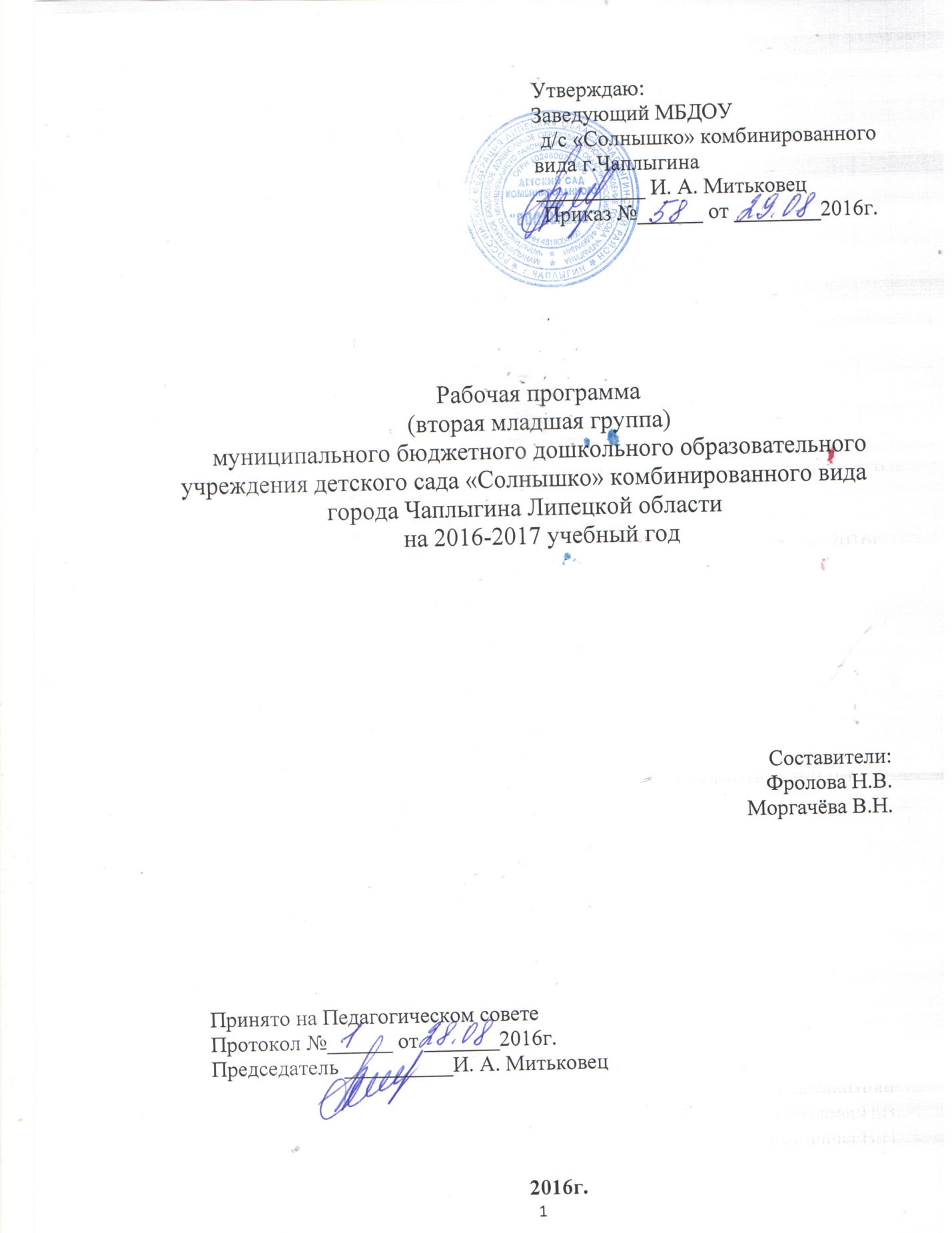 Содержание:1.Пояснительная записка…………………………………………………………3 2.Объём образовательной нагрузки……………………………………………..53.Перспективно-тематический план…………………………………………….63.1 «Социально-коммуникативное развитие»……......................................... 8 3.1.1Игровая деятельность………………………………………………………83.1.2Безопасность………………………………………………………………..153.1.3Трудовая деятельность……………………………………………………203.1.4Нравственное воспитание…………………………………………………283.2 «Познавательное развитие»…………………………………………………303.2.1Формирование целостной картины мира(ФЦКМ)……………………...303.2.2Экскурсии и целевые прогулки……………………………………………403.2.3.Развитие элементарных математических представлений(РЭМП)…….443.3 « Речевое развитие»………………………………………………………….533.3.1 Развитие речи……………………………………………………………....533.3.2.Восприятие художественной литературы………………………………573.3.3  Список литературы для чтения воспитанникам……………………….623.4  «Художественно-эстетическое развитие»………………………………..64 3.4.1.Рисование…………………………………………………………………..653.4.2.Лепка……………………………………………………………………….71 3.4.3.Аппликация………………………………………………………………..763.4.4. Конструирование………………………………………………………...81 3.4.5Театрализованная деятельность………………………………………….843.5. «Физическое развитие»…………………………………………………….853.5.1 Формирование начальных представлений о здоровом образе жизни.863.5.2.Бодрящая гимнастика……………………………………………………..943.5.3. Дыхательная гимнастика…………………………………………………96 3.5.4.Утренняя гимнастика……………………………………………………...97 3.5.5Пальчиковая гимнастика…………………………………………………..983.5.6 Система закаливающих мероприятий………………………………….1063.6 Формы организации образовательной деятельности по приобщению детей к национальным, социокультурным традициям и нормам (региональный  компонент)……………………………………………………………………...1074.Социальное партнёрство с семьёй………………………………………….1155.Взаимодействие с социумом………………………………………………...1166.Список используемой литературы………………………………………….1171.Пояснительная запискаРабочая образовательная программа муниципального бюджетного дошкольного образовательного учреждения детского сада «Солнышко» города Чаплыгина Чаплыгинского муниципального района Липецкой области Российской Федерации (далее Программа) разработана в соответствии с:Федеральным законом от 29 декабря 2012г. №273-Ф3 «Об образовании в Российской Федерации»;Приказом Министерства образования и науки РФ от 30 августа 2013г. №1014 «Об утверждении Порядка и осуществления образовательной деятельности по основным общеобразовательным программам дошкольного образования».Приказом Министерства образования и науки Российской Федерации от 17 октября 2013 г. № 1155 «Об утверждении Федерального государственного образовательного стандарта дошкольного образования»;Постановлением Главного государственного санитарного врача Российской Федерации от 15.05. 2013 г. №26 «(Об утверждении СанПин 2.4.1.3049- 13. «Санитарно-эпидемиологические требования к устройству содержания и организации режима работы дошкольных образовательных организаций». Постановление Главного государственного санитарного врача Российской Федерации от 15 мая 2013г. №26 г. Москва «Об утверждении СанПиН 2.4.1.3049-13»Уставом ДОУ.Рабочая образовательная программа II младшей группы МБДОУ д/с «Солнышко» г. Чаплыгина разработана в соответствии с основной образовательной программой дошкольного образования МБДОУ д/с «Солнышко» г.Чаплыгина, определяет содержание и организацию образовательной деятельности на уровне дошкольного образовании. В соответствии с ФГОС ДО содержание программы отражает следующие аспекты образовательной среды: предметно-пространственную развивающую образовательную среду, характер взаимодействия ребенка со взрослыми и сверстниками, систему отношений ребенка к миру, другим людям, к себе самому.Программа реализуется на государственном языке Российской Федерациирусском языке.Принципы и подходы к формированию программыОсновными подходами в реализации основной образовательной программы являются культурно-исторический и системно - деятельный подходы к развитию личности ребенка.Программа сформирована в соответствии с принципами федерального государственного образовательного стандарта (п. 1.4):- полноценное проживание ребёнком дошкольного этапа детства обогащения (амплификации) детского развития;- построение образовательной деятельности на основе индивидуальных особенностей каждого ребенка;- содействие и сотрудничество детей и взрослых, признание ребенка полноценным участником (субъектом) образовательных отношений;- поддержка инициативы детей в различных видах деятельности;- партнерство с семьей;- приобщение детей к социокультурным нормам, традициям семьи, общества и государства;- формирование познавательных интересов и познавательных действий ребенка в различных видах деятельности;- возрастная адекватность дошкольного образования (соответствие условий, требований, методов возрасту и особенностям развития);- учёт этнокультурной ситуации развития детей;Основная образовательная программа направлена на формирование общей культуры личности воспитанников, развития их социальных, нравственных, эстетических, интеллектуальных, физических качеств, инициативности, самостоятельности и ответственности ребёнка, формирования предпосылок учебной деятельности.      При реализации рабочей программы большое значение имеет:забота о здоровье, эмоциональном благополучии каждого ребенка;создание в группе атмосферы гуманного и доброжелательного отношения ко всем воспитанникам;максимальное использование разнообразных видов детской деятельности; их интеграция в целях повышения эффективности образовательного процесса;креативность (творческая организация) процесса воспитания и обучения;вариативность использования образовательного материала, позволяющая развивать творчество в соответствии с интересами и наклонностями каждого ребенка;уважительное отношение к результатам детского творчества;обеспечение развития ребенка в процессе воспитания и обучения;обеспечение участия семьи в жизни группы и дошкольного учреждения в целом.В Программе определены виды деятельности детей: - игровая деятельность (включая сюжетно-ролевую игру как ведущую деятельность детей дошкольного возраста, а также игру с правилами и другие виды игр)коммуникативная (общение и взаимодействие со взрослыми и сверстниками);восприятие художественной литературы и фольклора (беседа по художественному произведению, драматизация, заучивание и др.)познавательно-исследовательская (исследования объектов окружающего мира и экспериментирования с ними);самообслуживание и элементарный бытовой труд (в помещении и на улице);конструирование из разного материала, включая конструкторы, модули, бумагу, природный и иной материал;изобразительная (рисование, лепка, аппликация);музыкальная (восприятие и понимание смысла музыкальных произведений, пение, музыкально-ритмические движения, игры на детских музыкальных инструментах);двигательная (овладение основными движениями). 2.Объём образовательной деятельности3.Перспективно-тематический план.3. Годовое комплексно-тематическое планирование. Годовое планирование праздников и развлечений. С музыкальным руководителем.С инструктором по физкультуре.3.1 «Социально-коммуникативное развитие» 3.1.1 Игровая деятельностьЗадачи развития игровой деятельности1. Развивать все компоненты детской игры (обогащать тематику и виды игр, игровые действия, сюжеты, умения устанавливать ролевые отношения, создавать игровую обстановку, используя для этого реальные предметы и их заместители, действовать в реальной и воображаемой игровых ситуациях).2. Обогащать содержание детских игр, развивать воображение, творчество,интерес к игровому экспериментированию.3. Формировать умение следовать игровым правилам в дидактических,подвижных, развивающих играх.Дидактические игры  Дидактические игры способствуют:
- развитию познавательных и умственных способностей: получению новых знаний, их обобщению и закреплению, расширению имеющиеся у них представления о предметах и явлениях природы, растениях, животных; развитию памяти, внимания, наблюдательности; развитию умению  высказывать свои суждения, делать умозаключения.
- развитию речи детей: пополнению и активизации словаря.
- социально-нравственному развитию ребенка-дошкольника: в такой игре происходит познание взаимоотношений между детьми, взрослыми, объектами живой и неживой природы, в ней ребенок проявляет чуткое отношение к сверстникам, учится быть справедливым, уступать в случае необходимости,  учится сочувствовать и т.д.Подвижные игрыПодвижные игры направлены на развитие в детях подвижности, умения двигаться в коллективе, быстро бегать и реагировать на сигнал. Цель: учить детей двигаться в соответствии с текстом, быстро менять направление движения, бегать, стараясь не попадаться ловящему,  учиться соблюдать правила игры.Сюжетно-ролевые игрыСюжетно – ролевые игры направлены, прежде всего, на социальную адаптацию  детей в обществе, а также на развитие умения у детей реализовывать игровой замысел; ознакомление детей с профессиями взрослых; научить детей устанавливать взаимоотношения в игре.3.1.2БезопасностьФормирование основ безопасного поведения в быту, социуме, природеЗадачи образовательной деятельности1. Развивать интерес к правилам безопасного поведения.2. Обогащать представления о правилах безопасного пользования предметами.3. Формировать осторожное и осмотрительное отношение к потенциальноопасным для человека ситуациям.3.1.3Трудовая деятельностьСамообслуживание. Развивать умение детей самостоятельно одеваться и раздеваться в определенной последовательности (надевать и снимать одежду, расстегивать и застегивать пуговицы, складывать, вешать предметы одежды и т.п.). Воспитывать опрятность, умение замечать непорядок в одежде и устранять его при небольшой помощи взрослых.Хозяйственно бытовой труд. Побуждать детей к самостоятельному выполнению элементарных поручений: готовить материалы к занятиям " - доски для лепки и пр.), после игры убирать наместо игрушки, строительный материал.Приучать соблюдать порядок и чистоту в помещении и на участке детского сада.Во второй половине года начинать формировать у детей умения, необходимые при дежурстве по столовой: помогать накрывать стол к обеду и т.д.Труд в природе. Воспитывать желание участвовать в уходе за растениями и животными в уголке природы и на участке.Формировать умение обращать внимание на изменения, произошедшие со знакомыми растениями (зацвела сирень, появились плоды на яблоне и т.д.).Приучать с помощью взрослого кормить птиц, поливать комнатные растения, растения на грядках, сажать лук, собирать овощи, расчищать дорожки от снега, счищать снег со скамеек. 1 неделя – самообслуживание2 неделя – хозяйственно-бытовой труд3 неделя – труд в природе4 неделя – совместный труд со взрослыми3.1.4 Нравственное воспитаниеДошкольник входит в мир социальных отношенийЗадачи образовательной деятельности1. Способствовать установлению положительных контактов между детьми,основанных на общих интересах к действиям с игрушками, предметами и взаимной симпатии.2. Развивать эмоциональную отзывчивость, любовь к родителям, привязанность и доверие к воспитателю.3. Помогать детям в освоении способов взаимодействия со сверстниками в игре, в повседневном общении и бытовой деятельности (спокойно играть рядом, обмениваться игрушками, объединяться в парной игре, вместе рассматривать картинки, наблюдать за домашними животными и пр.).4. Постепенно приучать детей к выполнению элементарных правил культуры поведения в детском саду.Сентябрь.1.Беседа «Что  делают в саду девочки и мальчики? Чем любят заниматься?» Д/п «Что мы делаем в саду?» ( картинки в правильной последовательности когда спят, когда гуляют и т. д)2.«Оденем куклу на прогулку»  см. Волчкова В.Н.3. Хрюша попал в беду. см. Волчкова В.Н. стр. 3114. Беседа-игра «Кто у нас хороший, кто у нас пригожий» (Вызвать симпатию к сверстникам) Рассказ воспитателя.Октябрь.1. Игра-развлечение «Кот Васька»   см. Ветохина с. 1412. Развивающая проблемно-игровая ситуация «Что случилось с зайчиком?» (Формировать представление о гуманном отношении к животным) Рассказ воспитателя                                                                                                                          3. Беседа « Я – человек» см. Мосалова Л.Л. стр. 9  4. Творческая игра «Знакомство с трудом работников д/с»   см.  Ветохина с.79-80
Ноябрь.    1.«Мишутка в городе» см.  Комратова М.Г. Соц. направление воспитание детей 3-4 лет ст. 53-542.Беседа « Мои добрые дела».3.Беседа с детьми о правильном поведении в лесу.  4. Дид.игра «Не поделили игрушку»   см. Ветохина с.161-162Декабрь.    1. «Дом в котором мы живём» см.  Волчкова В.Н с.299    2. Д/и«Помоги лесным друзьям подготовиться к зиме.»Карпухина Н.А. с.1103. «Чудесные снежинки» см.  Волчкова В.Н с.183    4. «Готовимся встречать гостей»  см. Мосалова  А.А. с.21Январь.2.«Мы матрёшки - весёлые игрушки»  см. ст.80  (Комратова Н.Г)
3. Беседа «Откуда берутся сказки» рассказ воспитателя.4. Беседа «Зимние забавы» рассказ о зимних забавах.Февраль.1. Проблемно- игровая ситуация « Кто прячется под кустиком» ( учить узнавать по характерным признакам животных и птиц)
2. Развивающая образовательная ситуация на игровой основе «Мы принимаем гостей».3. Беседа « Наша Армия» см. Ветохина с. 126
4. Развивающая образовательная ситуация на игровой основе «Ложки расписные». Познакомить с народными инструментами - ложками.Март.1. « Мамы есть у всех» см. Волчкова В.Н. с. 256    2. Беседа «Какие предметы помогают наводить порядок» д\и «Предметы – помощники»    3. « Как воробей поселился в домике скворца» рассказ воспитателя.    4. «Напоим куклу чаем»  учить называть предметы посуды.Апрель.    1. «Кукла Катя заболела» см. Масалова А.А. «Я  и мир» с.212. «Знакомим куклу с весной». см Волчкова В.Н. с. 3453. Игра – беседа «Моя малая Родина»  см. Ветохина с. 1084. Д/и «Украсим небо звёздочками» Карпухина Н.А. с.113Май.    1. Безопасность на дороге. См. Волчкова В.Н. стр. 1522. Д/и «Какое насекомое, назови» Карпухина,с.1203. Игра – беседа « Каждой вещи - своё место» см. Ветохина с. 160    4.« Наши помощники – растения»  Д/и « Какого растения не стало?»3.2«Познавательное развитие»Задачи образовательной деятельности1. Поддерживать детское любопытство и развивать интерес детей к совместному со взрослым и самостоятельному познанию (наблюдать, обследовать, экспериментировать с разнообразными материалами).2. Развивать познавательные и речевые умения по выявлению свойств, качеств и отношений объектов окружающего мира (предметного, природного, социального), способы обследования предметов (погладить, надавить, понюхать, прокатить, попробовать на вкус, обвести пальцем контур).3. Формировать представления о сенсорных эталонах: цветах спектра, геометрических фигурах, отношениях по величине и поддерживать использование их в самостоятельной деятельности (наблюдении, игре-экспериментировании, развивающих и дидактических играх и других видах деятельности).4. Обогащать представления об объектах ближайшего окружения иподдерживать стремление отражать их в разных продуктах детской деятельности.5. Развивать представления детей о взрослых и сверстниках, особенностях их внешнего вида, о делах и добрых поступках людей, о семье и родственных отношениях.6. Расширять представления детей о детском саде и его ближайшем окружении.3.2.1Формирование целостной картины мира (ФЦКМ)
Сентябрь. Октябрь.Ноябрь.Декабрь.Январь.Февраль. Март.Апрель. Май.3.2.2 Экскурсии и целевые прогулки
Сентябрь.1.Целевая прогулка к цветнику.Цель: познакомить детей с растениями цветника (календула, бархатцы); учить различать, называть их, показать стебель, листья, цветы, воспитывать эстетические чувства, любознательность.  2.Целевая прогулка на  участок к детям старшей группы.Цель: понаблюдать за играми и развлечениями старших детей, познакомить детей с участком, оборудованием. Развивать умение наблюдать за играми детей.3.Целевая прогулка к березе.Цель: Рассмотреть внешний вид березы, обратить внимание детей на первые признаки сезона (на берёзке появились жёлтые листья, некоторые из них уже опали); формировать  представления об осенних изменениях в природе.4.Экскурсия по территории детского сада.Цель: знакомить детей с признаками осени, предложить найти изменения, произошедшие с деревьями и кустарниками. Вызвать желание высказывать свои впечатления от увиденного.Октябрь1.Целевая прогулка к цветнику.Цель: конкретизировать представления детей о знакомых растениях цветника, наблюдать, как выглядят растения в октябре (цветов стало очень мало, созрели семена).  2. Целевая прогулка к рябине.Цель: понаблюдать за строением листьев рябины, за плодами. Познакомить с изменениями, происходящими с деревом осенью (ягоды краснеют, листья изменили свою окраску и опадают). Развивать познавательный интерес, воспитывать бережное отношение к природе.3.Целевая прогулка «В гости к тополю»Цель: уточнять представления детей об основных частях дерева (ствол, ветви, листья); упражнять в различении листьев по цвету, величине, форме; воспитывать бережное отношение к природе.4.Целевая прогулка «Осенняя одежда».Цель: подводить детей к пониманию того, какие изменения происходят осенью, учить устанавливать простейшие связи между явлениями природы и жизнедеятельностью человека. Учить различать и называть предметы одежды и обуви.Ноябрь1. Целевая прогулка к кормушке.Цель: Познакомить детей с назначением кормушки, предложить положить крошки, семечки, понаблюдать, какие птицы прилетают к кормушке, учить различать один – два вида птиц, подлетающих к кормушке, воспитывать бережное отношение к птицам.2.Целевая прогулка к кустарникам.Цель: познакомить детей с кустарниками, учить различать куст и дерево, продолжать формировать знания о строении частей растений, учить узнавать деревья по коре, веткам (берёза).3. .Целевая прогулка «Берёза в ноябре»Цель: учить детей узнавать берёзу, составлять её простейшее описание (высокая, красивая, белоствольная, стройная, гибкие ветви); обогащать словарный запас детей, развивать связную речь.4. Целевая прогулка по территории детского сада.Цель: расширять представления детей о ближайшем окружении, уточнять названия различных предметов и построек, учит называть свойства предметов и определять их назначение.Декабрь1.Целевая прогулка к месту подвоза продуктов в детский сад. Цель: знакомить детей с грузовым транспортом, названиями частей машин, рассказать об их использовании, развивать любознательность.2.Экскурсия в кабинет медицинской сестры.Цель:  познакомить детей с профессией медсестры; познакомить с содержанием труда медицинской сестры; рассказать о пользе работы медицинской сестры для детей.3.Целевая прогулка к «птичьей столовой». Цель: понаблюдать за поведением птиц у кормушки (сидят нахохлившись на ветках, ждут корм, затем начинают подлетать к кормушке, клевать и т. п.). Продолжать учить детей узнавать птиц по внешнему виду (воробей, голубь, синица).4. Целевая прогулка к заснеженной ели.Цель: Полюбоваться заснеженной елью, напомнив детям, чем отличаются сосна и ель. Учить видеть красоту зимней природы. Вспомнить о том, что скоро праздник.Январь1.Целевая прогулка по участку. Цель: уточнять представления детей о зиме (снег лежит на земле, на крышах, на деревьях, кустах; холодно, дети и взрослые тепло одеты и т.д.). Обратить внимание на красоту зимней природы, обогащать и активизировать словарный запас.2. Целевая прогулка по территории детского сада. Цель: рассмотреть ледяные постройки на других участках, расширять представления о свойствах снега, расширять представления детей о зимних играх и забавах. Воспитывать интерес к наблюдению.3. Целевая прогулка к кормушке.Цель: формировать представления детей о птицах, их строении, учить употреблять в речи названия птиц и частей их тела, воспитывать заботливое отношение к птицам.Февраль1. Целевая прогулка «Машины на нашей улице»Цель: формировать элементарные представления об улицах города, уточнять представления о том, какие машины движутся по улицам; знакомить детей со специальными видами транспорта «Скорая помощь», пожарная машина.2.Целевая прогулка к месту работы дворника.Цель: формировать первичные представления детей о труде взрослых, познакомить с трудовыми операциями и рабочими инструментами дворника. Воспитывать уважение к людям, поддерживающим чистоту на улицах города.  3. Целевая прогулка к месту привоза продуктов в детский сад.Цель: рассмотреть машину (кузов, кабина, колеса); понаблюдать за тем, как происходит разгрузка продуктов; формировать представления о труде взрослых, его значении.4. Целевая прогулка к березке.Цель: рассмотреть, полюбоваться  березкой в инее, закрепить представления детей о её характерных признаках. Побуждать к использованию слов, обозначающих признаки берёзы, воспитывать умение видеть её красоту.Март1. Целевая прогулка к скворечнику.Цель: познакомить детей с перелетной птицей, с местом гнездования, учить узнавать птиц по оперению и голосу. Воспитывать интерес к жизни птиц.Знакомить детей с характерными признаками весны; устанавливать простейшие связи в природе: пригрело солнышко - появилась трава – прилетели птицы.2. Целевая прогулка к пешеходной дорожке.Цель: обратить внимание детей на то, что пешеходные дорожки засыпаны песком, под песком находится лёд. Пояснить, такую работу проводит дворник для безопасного передвижения по дорожкам.  Учить передвигаться во время гололёда, соблюдая правила безопасности. 3.Целевая прогулка вокруг детского сада.Цель: познакомить с первыми признаками весны; отметить особенности поведения птиц; отметить состояние снега (чернеет, становится рыхлым, с крыши свисают сосульки). Воспитывать любовь к природе, умение чувствовать её красоту.4. Целевая прогулка на участок детей старшей группы.Цель: обратить внимание на изменение игр детей с наступлением весны, трудовых обязанностей  и одежду (стала более легкой). Подвести к выводу о причинно - следственных связях, развивать любопытство и любознательность.Апрель1.Целевая прогулка «Обитатели скворечника»Цель: рассмотреть скворечник, понаблюдать за птицами, закреплять знания о внешнем виде птиц. Обогащать представления детей о том, как дети заботятся о птицах.2.Целевая прогулка к клёну.Цель: расширять знания о том, что деревья и кустарники живые, для роста растений нужно тепло, весной от тепла пробуждаются почки, распускаются листочки.3.Целевая прогулка к цветнику.Цель: предложить детям рассмотреть траву, отметить, как она выросла. Развивать познавательный интерес, учить наблюдать за сезонными весенними изменениями.4.Целевая прогулка к светофору.Цель: понаблюдать за работой светофора, познакомить с цветами светофора  и соблюдением пешеходами правил дорожного движения; формировать элементарные представления о правилах дорожного движения.Май1.Целевая прогулка к берёзе.Цель: закреплять знания детей о различных видах деревьев, учить узнавать берёзу по стволу, цвету и форме листьев, ветвей, правильно называть части дерева. Воспитывать любовь и бережное отношение к природе.2.Целевая прогулка к сирени.Цель: расширять представления детей о разнообразии кустарников, обратить внимание на изменения, происходящие с сиренью весной. Учить детей передавать свои впечатления в речи.3.Целевая прогулка к цветнику.Цель: рассмотреть первые весенние цветы (тюльпаны, нарциссы); продолжать учить различать части растений (стебель, листья, цветы). Воспитывать у детей чувство  прекрасного, учить беречь природу.4.Целевая прогулка по территории детского сада «Скоро лето».Цель: познакомить детей с характерными признаками поздней весны, растениями, цветущими в этот период, жизнедеятельностью птиц и насекомых. Поддерживать познавательный интерес детей3.2.3.Развитие элементарных математических представлений (РЭМП)Сентябрь.Октябрь.Ноябрь.Декабрь.Январь.Февраль.Март.Апрель. Май.3.3 « Речевое развитие»Задачи образовательной деятельности1. Развивать умение использовать дружелюбный, спокойный тон, речевыеформы вежливого общения со взрослыми и сверстниками: здороваться, прощаться, благодарить, выражать просьбу, знакомиться.2. Развивать умение понимать обращенную речь с опорой и без опоры нанаглядность.3. Развивать умение отвечать на вопросы, используя форму простого предложения или высказывания из 2—3-х простых фраз.4. Развивать умение использовать в речи правильное сочетание прилагательных и существительных в роде, падеже.5. Обогащать словарь детей за счет расширения представлений о людях,предметах, объектах природы ближайшего окружения, их действиях, ярко выраженных особенностях.6. Развивать умение воспроизводить ритм стихотворения, правильнопользоваться речевым дыханием.7. Развивать умение слышать в речи взрослого специально интонируемый звук.3.3.1 Развитие речиСентябрь.Октябрь.Ноябрь.Декабрь. Январь.Февраль.Март.Апрель. Май.3.3.2.Восприятие художественной литературыСентябрь.Октябрь.Ноябрь.Декабрь.Январь.Февраль.Март.Апрель.Май.3.3.3  Список литературы для чтения воспитанникам.Русский фольклорПесенки, потешки, заклички, «Пальчик-мальчик...», «Заинька, попляши...», «Ночь пришла,..», «Сорока, сорока...?, «Еду-еду к бабе, к деду...», «Тили-бом! Тили-бом!...»; «Как у нашего кота...», «Сидит белка на тележке...», «Ай, качи-качи-качи »...», «Жили у бабуси...», «Чики-чики-чикалочки...», «Кисонька-мурысенъка...», «Заря-заряница...»; «Травка-муравка.,.», «На улице три курицы...», «Тень, тень, потетень..», «Курочка-рябушечка...», «Дождик, дождик, пуще...», «Божья коровка..,», «Радуга-дуга...»,Сказки. «Колобок», обр. К. Ушинского; «Волк и козлята», обр. А. Н. Толстого; «Кот, петух и лиса», обр. М. Боголюбской; «Гуси-лебеди»; «Снегурочка и лиса»; «Бычок — черный бочок, белые копытца», обр. М. Булатова; «Лиса и заяц», обр. В. Даля; «У страха глаза велики», обр. М. Серовой; «Теремок», обр. Е. Чарушина.Фольклор народов мира. Песенки. «Кораблик», «Храбрецы», «Маленькие феи», «Три зверолова» англ., обр. С. Маршака; «Что за грохот», пер. с латыш. С. Маршака; «Купите лук...», пер. с шотл. Н. Токмаковой; «Разговор лягушек», «Несговорчивый удод», «Помогите!» пер. с чеш. С. Маршака.Сказки. «Рукавичка», «Коза-дереза» укр., обр. Е. Благининой; «Два жадных медвежонка», венг., обр. А. Краснова и В, Важдаева; «Упрямые козы», узб., обр. Ш. Сагдуллы; «У солнышка в гостях», пер, с словац. С. Могилевской и Л. Зориной; «Лиса-нянька», пер. с финск. Е. Сойни; «Храбрец-молодец», пер. с болг. Л. Грибовой; «Пых», белорус, обр. Н. Мялика; «Лесной мишка и проказница мышка», латыш., обр. Ю. Ванага, пер. Л. Воронковой; «Петух и лиса», пер. с шотл. М, Клягиной-Кондратьевой; «Свинья и коршун», сказка народов Мозамбика, пер. с португ. Ю. Чубкова.Произведения поэтов и писателей РоссииПоэзия. К. Бальмонт. «Осень»; А. Блок. «Зайчик»; А. Кольцов. «Дуют ветры...» (из стихотворения «Русская песня»); А. Плещеев. «Осень наступила...», «Весна» (в сокр.); А. Майков. «Колыбельная песня», «Ласточка примчалась...» (из новогреческих песен); А, Пушкин. «Ветер, ветер! Ты могуч!..», « Свет наш, солнышко!.», «Месяц, месяц...» (из «Сказки о мертвой царевне и . семи богатырях»); С. Черный. «Приставалка», «Про Катюшу»; С. Маршак. «Зоосад», «Жираф», «Зебры», «Белые медведи», «Страусенок», «Пингвин», «	Верблюд», «Где обедал воробей» (из цикла «Детки в клетке»); «Тихая сказка», «Сказка об умном мышонке»; К. Чуковский. «Путаница», «Краденое солнце», «Мойдодыр», «Муха-цокотуха», «Ежики смеются», «Елка», «	Айболит», «Чудо-дерево»,  «Черепаха»; С.  Гродецкий, «Кто это?»; В.Берестов. «Курица с цыплятами», «Бычок»; Н. Заболоцкий. «Как мыши с котом воевали»; В. Маяковский. «Что такое хорошо и что такое плохо?», «	Что ни страница — то слон, то львица»; К. Бальмонт, «Комарики-макарики»; П. Косяков. «Все она»; А. Барто, П. Барто. «Девочка чумазая»; С. Михалков. «Песенка друзей»; Э. Мошковская. «Жадина»; И. Токмакова. «Медведь».Проза. К. Ушинский. «Петушок с семьей», «Уточки», «Васька», «Лиса-Патрикеевна»; Т. Александрова. «Медвежонок Бурик»; Б. Житков. «Как мы ездили в зоологический сад», «Как мы в зоосад приехали», «Зебра», -Слоны», «Как слон купался» (из книги «Что я видел»); М. Зощенко. -Умная птичка»; Г. Цыферов. «Про друзей», «Когда не хватает игрушек» из книги «Про цыпленка, солнце и медвежонка»); К. Чуковский. «Так и не так»; Д. Мамин-Сибиряк. «Сказка про храброго Зайца — Длинные уши,  косые глаза, короткий хвост»; Л. Воронкова. «Маша-растеряша», «Снег идет» (из книги «Снег идет»); Н. Носов «Ступеньки»; Д, Хармс. «Храбрый еж»; Л. Толстой. «Птица свила гнездо...»; «Таня знала буквы...»; «У Вари был чиж,..», «Пришла весна...»; В. Бианки. «Купание медвежат»; Ю. Дмитриев. «Синий шалашик»; С. Прокофьева. «Маша и Ойка», «Когда можно плакать», «Сказка о невоспитанном мышонке» (из книги «Машины сказки»); В. Сутеев. «Три котенка»; А. Н. Толстой. «Еж», «Лиса», «Петушки».Произведения поэтов и писателей разных странПоэзия. Е. Виеру. «Ежик и барабан», пер. с молд. Я. Акима; П. Воронько. -Хитрый ежик», пер. с укр. С. Маршака; Л. Милева. «Быстроножка и серая Одежка», пер. с болг. М. Маринова; А. Милн. «Три лисички», пер. с англ. Н. Слепаковой; Н. Забила. «Карандаш», пер. с укр. 3. Александровой; С. Капугикян. «Кто скорее допьет», «Маша не плачет» пер. с арм. Т. Спендиаровой; А. Босев. «Дождь», пер. с болг. И. Мазнина; «Поет зяблик», ~ер. с болг. И. Токмаковой; М. Карем. «Мой кот», пер. с франц. М. Кудиновой.Проза. Д. Биссет. «Лягушка в зеркале», пер, с англ. Н. Шерешевской; Л. Муур. «Крошка Енот и Тот, кто сидит в пруду», пер. с англ. О. Образцовой;  Ч. Янчарский. «Игры», «Самокат» (из книги «Приключения Мишки Ушастика»), пер. с польск. В. Приходько; Е. Бехлерова. «Капустный лист», пер. с польск. Г. Лукина; А. Босев. «Трое», пер, с болг. В. Викторова; Б. Поттер. «	Ухти-Тухти», пер. с англ. О. Образцовой; Й. Чапек. «Трудный день», «В ле-:v», «Кукла Яринка» (из книги «Приключения песика и кошечки»), пер. . чешек. Г. Лукина; О. Альфаро. «Козлик-герой», пер. с исп. Т. Давитьянц; О. Панку-Яшь. «Покойной ночи, Дуку!», пер. с румын. М. Олсуфьева, «Не только в детском саду» (в сокр.), пер. с румын. Т. Ивановой. Список для заучивания наизусть«Пальчик-мальчик...», «Как у нашего кота...», «Огуречик,  огуречик...», «Мыши водят хоровод.,.» — рус. нар. песенки; А. Барто. «Мишка», «Мячик», «Кораблик»; В. Берестов. «Петушки»; К. Чуковский. «Елка» (в сокр.); Е. Ильина. «Наша елка» (в сокр.); А. Плещеев. «Сельская песня»; Н. Саконская. «Где мой пальчик?».3.4 «Художественно-эстетическое развитие» Изобразительное искусствоЗадачи образовательной деятельности1. Формировать сенсорный опыт и развивать положительный эмоциональный отклик детей на эстетические свойства и качества предметов, на эстетическую сторону явлений природы и окружающего мира.2. Формировать умения внимательно рассматривать картинку, народнуюигрушку, узнавать в изображенном знакомые предметы и объекты, устанавливать связь между предметами и их изображением в рисунке, лепке; понимать сюжет, эмоционально откликаться, реагировать, сопереживать героям; привлечь внимание к некоторым средствам выразительности.Развитие продуктивной деятельности и детского творчестваЗадачи образовательной деятельности1. Развивать у детей интерес к участию в образовательных ситуациях и играх эстетической направленности, желание рисовать, лепить совместно со взрослым и самостоятельно.2. Развивать умения создавать простые изображения, принимать замысел,предложенный взрослым, раскрывать его в работе, используя освоенные способы создания изображения, формы, элементарную композицию.3. Создавать условия для освоения детьми свойств и возможностейизобразительных материалов и инструментов и развивать мелкую моторику и умения использовать инструменты.4. Побуждать к самостоятельному выбору способов изображения на основеосвоенных технических приемов.3.4.1.РисованиеСентябрь.Октябрь.Ноябрь.Декабрь.Январь.Февраль. Март.Апрель.Май.3.4.2.Лепка Сентябрь.Октябрь. Ноябрь.Декабрь.Январь.Февраль.Март.Апрель.Май.3.4.3.АппликацияСентябрь.Октябрь.Ноябрь.Декабрь. Январь.Февраль.Март.Апрель.Май.3.4.4.. Конструирование Сентябрь.Октябрь.Ноябрь.Декабрь.Январь.Февраль.Март.Апрель.Май.3.4.5Театрализованная деятельностьСентябрьЗнакомствоТеремокСказка на столеВыйдем в садОктябрьВ гостях у сказкиПо следам сказкиОвощи на грядкеВ огороде заинькаНоябрьК бабушке в деревнюВезет, везет лошадкаНаступили холодаКозочки и волкиДекабрьСказка – ложь, да в ней намекВ театре куколЗима пришлаНовогоднее приключениеЯнварьСнегири и синичкиУборка лесаЗайцы на полянкеМороз – Красный носФевральНа дворе метет, у печки – жаркоДуют ветры в февралеЗнакомые сказкиЛовкий мышонокМартУ куклы Кати день рожденияКошка и её котятаМамины деткиПутешествие на автобусеАпрельКорзина с подснежникамиШутки и потешкиЛадушкиВесна на улице                                         МайТакие разные дождиВспомни сказкуДедушка Ежок Выходи на зеленый лужок3.5. «Физическое развитие»Задачи образовательной деятельности1. Развивать у детей потребность в двигательной активности, интерес кфизическим упражнениям.2. Целенаправленно развивать у детей физические качества: скоростно-силовые, быстроту реакции на сигналы и действие в соответствии с ними; содействовать развитию координации, общей выносливости, силы, гибкости.3. Развивать у детей умение согласовывать свои действия с движениями других: начинать и заканчивать упражнения одновременно, соблюдать предложенный темп; самостоятельно выполнять простейшие построения и перестроения, уверенно, в соответствии с указаниями воспитателя.4. Развивать умения самостоятельно правильно умываться, причесываться,пользоваться носовым платком, туалетом, одеваться и раздеваться при незначительной помощи, ухаживать за своими вещами и игрушками.5. Развивать навыки культурного поведения во время еды, правильно пользоваться ложкой, вилкой, салфеткой.3.5.1 Формирование начальных представлений о здоровом образе жизни3.5.2.Бодрящая гимнастикаСентябрь1-2-я недели Комплекс Прилетели воробьи (с элементами дыхательной гимнастики)3-4-я неделиКомплекс Дрессированная собачка(с элементами корригирующей гимнастики)Октябрь 1-2-я неделиКомплекс «В гостях у солнышка»(с использованием методов снятия психоэмоционального напряжения и самомассажа)3-4-я неделиКомплекс «Забавный Буратино»(с элементами дыхательной гимнастики и точечного массажа)Ноябрь 1-2-я неделиКомплекс «Просыпающиеся котята»(с элементами самомассажа)3-4-я неделиКомплекс «Жучки-паучки»(с элементами корригирующей гимнастики)                                                          Декабрь 1-2-я неделиКомплекс «Веселый зоопарк»(с элементами корригирующей и дыхательной гимнастики) 3-4-я неделиКомплекс «Растем здоровыми»(с элементами корригирующей и дыхательной гимнастики)Январь 1-2-я неделиКомплекс «Прятки»(с элементами дыхательной гимнастики)3-4-я неделиКомплекс «Спортивная прогулка»(с элементами корригирующей и дыхательной гимнастики)Февраль 1-2-я неделиКомплекс «Любимые игрушки»(с элементами корригирующей и дыхательной гимнастики)3-4-я неделиКомплекс «Играем и танцуем»(музыкально-ритмическая)Март 1-2-я неделиКомплекс «Забавная зарядка»(с элементами корригирующей и дыхательной гимнастики)3-4-я неделиКомплекс «Поиграем с носиком»(с элементами дыхательной гимнастики и самомассажа)Апрель1-2-я неделиКомплекс «Поиграем с ушками»(с элементами самомассажа)3-4-я неделиКомплекс «Прилетели воробьи» (с элементами дыхательной гимнастики)Май 1-2-я неделиКомплекс «В гостях у солнышка»(с использованием методов снятия психоэмоционального напряжения и самомассажа)3-4-я неделиКомплекс «Забавный Буратино»(с элементами дыхательной гимнастики и точечного массажа)3.5.3. Дыхательная гимнастика 3.5.4.Утренняя гимнастика Сентябрь1-2-я недели Комплекс «Мы большие».3—4-я неделиКомплекс «Мячики»Октябрь 1-2-я неделиКомплекс «Летчики»3-4-я неделиКомплекс «Где же наши ручки?»Ноябрь 1-2-я неделиКомплекс «С мишкой»3-4-я неделиКомплекс «Музыканты»Декабрь 1-2-я неделиКомплекс «Я и мое тело»3-4-я неделиКомплекс «В лес за ёлкой»Январь 1-2-я неделиКомплекс «Веселые погремушки»3-4-я неделиКомплекс «На скамеечке с друзьями»Февраль 1-2-я неделиКомплекс «Котята»3-4-я неделиКомплекс «Мы - сильные»Март 1-2-я неделиКомплекс «Маленькие поварята»3-4-я неделиКомплекс «Зайчики и белочки» Апрель1-2-я неделиКомплекс «Разноцветная полянка»3-4-я неделиКомплекс «Гули - гуленьки»Май 1-2-я неделиКомплекс «Веселая физкультура»3-4-я неделиКомплекс «Солнышко - колоколнышко»3.5.5Пальчиковая гимнастика.3.5.6 Система закаливающих мероприятий Двигательная деятельность Профилактические мероприятия.Нетрадиционные формы оздоровления. Закаливание3.6 Формы организации образовательной деятельности по приобщению детей к национальным, социокультурным традициям и нормам (региональный компонент)4.Социальное партнёрство с семьёй. 5.Взаимодействие с социумом 6.Список используемой литературы.1. Алешина Н.В. Ознакомление дошкольником с окружающим и социальной действительностью :УЦ «Перспектива» М., 2008г2.Ветохина А.Я « Нравственно-патриотическое воспитание детей дошкольного возраста». СПб «Детство-пресс»2009 г. 3.Волчкова В.Н. «Конспекты занятий во второй младшей группе д/с».Воронеж: ТЦ «Учитель»,2009г.4.Гарнышева Т.П. «ОБЖ для дошкольников». Спб: «Детство-пресс» 2010г.5.Гладышева Н.Н. и др. «Рабочая программа воспитателя: ежедневное планирование по программе «Детство» 2-я мл.гр.». Волгоград: «Учитель» 2012г.6. Губанова Н.Ф. «Театрализованная деятельность дошкольников». М.: «ВАКО» 2004 г.7.Детство: Примерная основная общеобразовательная программа дошкольного образования/ Т.И. Бабаева, А.Г. Гогоберидзе, З.А. Михайлова и др. Спб.: «Детство-пресс» 2011г.8. Дыбина О.В. «Занятия по ознакомлению с окружающим миром во второй младшей группе д/с» М.: «Мозаика – Синтез»» 2008 г.9.Иванова Т.В. «Родительские собрания в ДОУ» Волгоград: ИТД «Корифей»2009г.10..Карпухина Н.А. Программная разработка образовательных  областей « Социализация», «Познание», «Физическая культура», во второй  младшей группе детского сада» Воронеж: ООО «Метода»,2013г.11. Карпухина Н.А. Программная разработка образовательных областей «Чтение художественной литературы», «Коммуникация»,во второй  младшей группе детского сада» Воронеж: ООО «Метода»,2013г.12.Картотека дыхательной гимнастики.13.Картотека утренней гимнастики14.Картотека бодрящей гимнастики15. Куцакова Л.В. Конструирование и ручной труд в детском саду.– М.: Мозаика-Синтез», 2010.16. Мосалова Л.Л. « Я и мир» СПб.: «Детство- пресс» 2010г.17. Павлова О.В. «Изобразительная деятельность и художественный труд» Волгоград: « Учитель»,2010г.18. Панова. Е.Н. Дидактические игры – занятия в ДОУ. младший возраст.(выпуск 1) Воронеж.ТЦ «Учитель» 2007г.19. Панова. Е.Н. Дидактические игры – занятия в ДОУ. младший возраст.(выпуск 1) Воронеж.ТЦ «Учитель» 2007г.20.Пензулаева Л. И. Физкультурные занятия в детском саду. Вторая младшая группа. — М.: Мозаика-Синтез, 2009. 21.Петрова Т.И., Петрова Е.С. Игры и занятия по развитию речи дошкольников. (Программа «Я-человек») Кн.1.Младшая и средняя группы. М.: Школьная Пресса,2010.22.Сучкова И.М. Музыкальное развитие детей 2-7 лет. Волгоград: «Учитель» 2011г.23.Теплюк С.Н. «Занятия на прогулке с малышами» М.: «Мозаика-Синтез». 2005г.24.Чиркова С.В. «Родительские собрания в д/с» М.: «ВАКО»2010г.25. Федосеева П.Г. Игровая деятельность на занятиях математике. Младшая группа. Волгоград :ИТД «Корифей» 2009г.Виды деятельностиВиды деятельностиКоличество в неделюКоличество в месяцКоличество в годПознавательное развитиеФормирование целостной картины мира1436Познавательное развитиеРазвитие элементарных математических представлений1436ДвигательнаяДвигательная312108Музыкальная Музыкальная 2872Художественно-эстетическое развитиеРисование0,75327Художественно-эстетическое развитиеЛепка0,5218Художественно-эстетическое развитиеАппликация0,5218Художественно-эстетическое развитиеКонструирование0,2519Развитие речиРазвитие речи0,5218Восприятие художественной литературыВосприятие художественной литературы0,5218Всего Всего 1040360№ТемаИтоговые мероприятиясентябрьсентябрьсентябрь1Мой детский садПрезентация краткосрочного проекта «Мой детский сад»2Осень. Осенние дары природы.Творческая мини выставка «Что нам осень принесла».3Неделя безопасности.Беседа: «Спички детям не игрушки»4Золотая Осень.Конкурс рисунков «Золотые краски осени!»октябрьоктябрьоктябрь1Домашние животные.Настольный театр «Кот, петух и лиса»2ТранспортФизкультурный досуг «Едем, плывем, летаем»3Я - человекПальчиковый театр «Репка».4Труд взрослых. Профессии.Фото – выставка «Папы всякие нужны, мамы всякие важны» (Профессии)ноябрьноябрьноябрь1Дикие животные.Вечер загадок «Дикие животные»2Неделя вежливости. Я - хороший, ты - хороший. Просмотр мультфильма «Волшебное слово»3Неделя экологииКонкурс экологических газет 4Музыка.Музыкальное развлечение «Здравствуй, Осень!»декабрьдекабрьдекабрь1Мой дом.Настольный театр «Теремок»2Птицы.Развешивание кормушек3Зима.Выставка «Вместо елки – новогодний букет»4Новый год.Новогодний утренник «Здравствуй, елка!»январьянварьянварь2Русское народное творчество.Драматизация сказки «Маша и медведь»3Неделя сказок.Выставка поделок и рисунков « По дорогам сказок»4Зимние забавыКонкурс снежных построекфевральфевральфевраль1Мир животных и птиц.Пальчиковый театр «Коза – Дереза»2Я в обществе.Вечер загадок.3Наши папы. Защитники Отечества.Фото-выставка «Наши папы»4Русские традиции.Развлечение «Масленица»мартмартмарт18 Марта. О любимых мамах.Выставка «У мамы руки золотые»2Мы - помощники. Что мы умеем?Утренник «Дорогие наши мамы»3У природы есть друзья.Конкурс «Наш огород на окне»4Неделя Театра.Драматизация сказки «Колобок»апрельапрельапрель1Неделя здоровья.Физкультурный досуг «Мой веселый звонкий мяч» Чиркова С.В.стр.2472Весна - красна.Творческая коллективная работа «Весну встречаем»3Наша Земля.Экологический десант4Добрые волшебники.Настольный театр  «Заюшкина избушка»маймаймай1На улицах города. (ПДД)Презентация краткосрочного проекта «Дети и дорога».2Экологическая тропаПосадка цветов на клумбе3Мир вокруг нас.Творческая выставка «Мир вокруг нас»4Зеленые друзья (Растения)Музыкальный досуг «Здравствуй, Лето!»       Месяц                    Темы   Сентябрь «До свидания лето, здравствуй детский сад!»Октябрь«Осенины» Декабрь«Новый год.»  ЯнварьФольклорное развлечение «Пришла коляда, отворяй ворота!»  Февраль Фольклорное развлечение на улице «Масленица»    Март «8 Марта»  Апрель«День смеха», «День здоровья»МесяцТемы Сентябрь«Путешествие в осенний лес»Ноябрь«Осень в лесу»Январь«Сказка в гости нас зовёт»Апрель«В стране здоровяков»Май«Ох и Ах у нас в гостях»Сентябрь«Отгадай, что в мешочке» «Покажи и назови»«Найди, что назову»«Найди свой цвет»«Угадай, что звучит»«Подбери пару»«Громко — тихо»-самостоятельные игры: пирамидки, матрешки.-«Подбери по цвету»-«Найди такой же»-«Узнай на вкус»-«Чудесный мешочек»-«Найди и назови»-«Собери картинку»-«Назови ласково»-самостоятельные игры: шнуровки, пирамидки, вкладыши-«Назови детеныша»-«Кто как кричит»-«Подбери действие к предмету»-«Где спряталась матрешка»-«Когда это бывает», -«Колечко», -«Кто в домике живет»,-«В гости к кукле Маше»,-«Встречаем гостей»,-самостоятельные игры: пирамидки, матрешки«Раз, два, три, говори», «Парные картинки», «Отгадай-ка»,«Что на картинке», «Где мы побывали, что мы повидали»,«мы веселые ребята», обыгрывание  народных песенок, потешек.«Что попало на зубок», «Что нужно врачу», «Узнай, кто позвал», «Разложи по порядку», настольно-печатные игры.«Съедобное – несъедобное», «Что бывает весной»,  «Назови предмет», «Волшебный сундучок», «Разноцветный кубик», «Необычная песенка», «Эхо»,  «Разбуди кота»,  «Ветерок».«Поучим зайчат переходить дорогу», «Собери светофор», «Расставь все по правилам».«Веселый человечек», «Что ты знаешь», «Цветик – семицветик», «Что такое хорошо и что такое плохо»,    «Найди и назови», «Почтальон принес открытку!», «Угадай, что в руке», «Цветочный магазин», «Да – нет»,.Сентябрь-«Бегите ко мне»-«Догони меня»-«Мой веселый звонкий мяч»-«Найди свой домик»-«У медведя во бору»-«Поезд»,-«У медведя во бору»-«Бежать к флажку»-«Мыши в кладовой»-«Зайцы и лиса»-«Трамвай»-«Дождик»-«Кот и воробьи»-«Лохматый пес»-«Мороз»-«Зайчата»-«Снежки»-«Найди свой домик»-«Палочка выручалочка»,-«Найди себе пару»-«Мыши в кладовой»- «Воробьи – автомобиль»-«Что попало на зубок»- «Моряки – акула»-«Что нужно врачу»-«Узнай кто позвал»-«Разложи по порядку»«Ножками затопали» «Мячики»«Птички и птенчики»,  «По ровненькой дорожке», «Кролики», «С кочки на кочку».«Цветные автомобили», «Веселый пешеход», «Мы по городу гуляем», «Самолеты»,  «Красный, желтый, зеленый» «Солнечные зайчики», «Найди и промолчи».«Трамвай», «Машины»,  «Самолеты»,  «Займи место в автобусе», «Мы – веселые ребята»,    «Мышеловка», «Шла коза по лесу»,  «Паровоз»		Сентябрь «Семья»Цель. Учить детей творчески воспроизводить в игре быт семьи-Развивать умения выбирать роль, выполнять в игре с игрушками несколько взаимосвязанных действий (стирать бельё)-Воспитывать навыки коллективной игры."Надо, надо умываться"Цель: формировать представления о гигиенических процедурах, развивать воображение, воспитывать любовь к чистоте, аккуратность.«Игрушки у врача»Цель: учить детей уходу за больными и воспитывать в детях внимательность, чуткость, расширять словарный запас: ввести понятия «больница», «больной», «лечение», «лекарства», «температура», «стационар».«Магазин» Цель: научить детей классифицировать предметы по общим признакам, воспитывать чувство взаимопомощи, расширить словарный запас детей: ввести понятия «игрушки», «мебель», «продукты питания», «посуда»."Я – шофер!" (игры с машинками)Цель: расширять представления об автомобилях, их значении, развивать воображение.«Поликлиника»Цель. Вызвать у детей интерес к профессии врача. Воспитывать чуткое, внимательное отношение к больному, доброту, отзывчивость, культуру общения. "Приходите в гости к нам"Цель: расширять представление о приеме гостей, развивать речь, воображение.«Строим дом».Цель: познакомить детей со строительными профессиями, обратить внимание на роль техники, облегчающей труд строителей, научить детей сооружать постройку несложной конструкции, воспитать дружеские взаимоотношения в коллективе, расширить знания детей об особенностях труда строителей, расширить словарный запас детей: ввести понятия «постройка», «каменщик», «подъемный кран», «строитель», «крановщик», «плотник», «сварщик», «строительный материал».«Пойдем гулять во двор»Цель: развивать у детей умение подбирать одежду для разного сезона, научить правильно называть элементы одежды, закреплять обобщенные понятия «одежда», «обувь», воспитывать заботливое отношение к окружающим."В магазине"Цель: расширять представления о работе продавца, о покупке продуктов, развивать речь, воображение."У меня зазвонил телефон"Цель: развивать речь, воображение."В парикмахерской"Цель: расширять представление о работе парикмахера, воспитывать аккуратность."Матрешки ходят в гости"Цель: расширять представления о размерах предметов, развивать воображение, мышление.«Баюшки-баю»Цель: расширять представления об уходе за детьми, развивать воображение, воспитывать заботливое отношение, ответственность. «День рождения Степашки».Цель: расширить знания детей о способах и последовательности сервировки стола для праздничного обеда, закрепить знания о столовых предметах, воспитывать внимательность, заботливость, ответственность, желание помочь, расширить словарный запас: ввести понятия «праздничный обед», «именины», «сервировка», «посуда», «сервис».«Куклы»Цель: Закрепление знаний о разных видах посуды, формирование умения использовать посуду по назначению. Воспитание культуры поведения во время еды. Закрепление знаний о названиях одежды. Закрепление у детей навыка правильно в определенной последовательности раздеваться и складывать свою одежду.«Зоопарк»Цель: расширять знания детей о диких животных: воспитывать доброту, отзывчивость, чуткое, внимательное отношение к животным, культуру поведения в общественных местах.Кукла Катя обедает.«Детский сад». Цель: расширить и закрепить представления детей о содержании трудовых действий сотрудников детского сада.«В магазине игрушек», «Семья».«Воробьиха»Цель: Развитие у детей способности принять на себя роль птиц.Кукла хочет спать."Цирк"Цель: формировать представление о цирке, расширять кругозор.Подбери посуду для кукол.«Почта» Цель: Рассказать детям о том, что звери и птицы (голуби, собаки, слоны, верблюды) могут доставлять почту так же, как транспорт и люди. Ознакомить с процессом получения бумаги, на которой пишутся письма, и бумаги, на которой печатаются журналы и газеты. Объяснить, что почта помогает людям получать быструю информацию о событиях, происходящих в мире.Куклы проснулись.«Ежиха»Цель. Развитие у детей способности принять на себя роль животного."Путешествие на машине"Цель: расширять кругозор, словарный запас, развивать воображение, мышление.«Медвежата»Цель: Развитие у детей способности принять на себя роль животного.№ТемаЦельСЕНТЯБРЬСЕНТЯБРЬСЕНТЯБРЬ1«Безопасность в нашей группе»В.Н. Волчкова стр. 13-Закрепить знания детей о своей группе.-Развивать чувство безопасности и самосохранения.-Воспитывать аккуратность, умелое, бережное отношение к предметам.2Игра – тренинг «Я потерялся»Т.П. Гарнышева стр.11-Учить правильно вести себя, если потерялся на улице.-Закреплять умение называть свои имя и фамилию, возраст.3«Как лечили жирафика»В. Н. Волчкова стр.229-Развивать эмоциональную отзывчивость.-Воспитывать бережное отношение к игрушкам, желание оказать больной игрушке посильную помощь.4Рассказ воспитателя о доброжелательном отношении друг к другу. Д/И «Нельзя драться»-Развивать умение доброжелательно относиться к детям и взрослым в д/саду.-Воспитывать чувство коллективизма.ОКТЯБРЬОКТЯБРЬОКТЯБРЬ1«Что я знаю о себе»Т. П. Гарнышева стр. 12-Познакомить детей со строением своего тела.-Помочь осознанию своей половой принадлежности.2Д/И «Собери Машеньку»Т. П. Гарнышева Стр.12-Развивать умение называть части тела.-Формировать представление о том, для чего служит каждая часть тела.3Игра «Умею – не умею»Т. П. Гарнышева Стр.12-Акцентировать внимание детей на умениях и физических возможностях организма.4Игра «Ребенок - кукла»Т. П. Гарнышева Стр.13-Развивать умения находить общие и отличительные признаки у ребенка и у куклы.НОЯБРЬНОЯБРЬНОЯБРЬ1«В гостях у Мойдодыра»Т. П. Гарнышева Стр. 13-Способствовать формированию элементарных правил личной гигиены, побуждать к самостоятельному их выполнению.2Д/И «Что хорошо, а что плохо»Т. П. Гарнышева Стр.14-Закреплять культурно – гигиенические навыки, навыки культуры поведения за столом.3Беседа «Опасные предметы»Н.Н. Гладышева стр.87-Расширять представления о предметном мире, о материалах и оборудовании, необходимых для труда человека, о безопасном их использовании.4Беседа «Как вести себя рядом с животными»Н.Н. Гладышева стр.97-Рассказать о правилах безопасного поведения при общении с животными.ДЕКАБРЬДЕКАБРЬДЕКАБРЬ1«Я здоровье берегу, сам себе я помогу»Т.П. Гарнышева стр. 15-Способствовать формированию привычки к здоровому образу жизни: соблюдению режима, выполнению утренней зарядки.-Помочь осознать, что физические упражнения вызывают хорошее настроение.2Д/И «Как беречь наши руки»Н.Н. Гладышева стр. 147 -Дать знания о том, какие предметы нельзя брать в руки в отсутствие взрослых3«У кого какие шубки»В.Н. Волчкова стр. 193 -Дать детям представление об одежде, которая защищает человека от холода и об «одежде» зверей, которая помогает перенести холодную зиму, защищает и маскирует от врагов.4Игровая ситуация «Как куклы елочку наряжали» -Дать детям представление, о том, какую опасность таят елочные игрушки.ЯНВАРЬЯНВАРЬЯНВАРЬ1«Серенькая кошечка села на окошечко»Т.П. Гарнышева стр. 16- Формировать знания об источниках опасности в группе и квартире. -Разъяснять правило «Нельзя!»2Прогулка – обследование «Внимание – Опасность!»Т.П. Гарнышева стр. 17-Учить находить во время прогулки по территории детского сада опасные места и предметы.-Разъяснять, какую опасность они представляют и как ее избежать.3Игра «Найди опасный предмет»Т.П. Гарнышева стр. 17-Тренировать в запоминании предметов, опасных для жизни и здоровья.-Учить самостоятельно делать выводы о последствиях неосторожного обращения с опасными предметами.ФЕВРАЛЬФЕВРАЛЬФЕВРАЛЬ1«Не шали с огнем»Т.П. Гарнышева стр. 17-Знакомить с опасностью, исходящей от огня.-Воспитывать осторожность при обращении с огнеопасными предметами.-Дать элементарные навыки поведения при пожаре.2«Чтобы вырасти большим» рассказ воспитателя.-Дать знания о правильном питании и необходимости соблюдения режима дня.3Д/И «Что говорит светофор»-Закреплять знания о сигналах светофора.4Беседа «Опасные таблетки»-Дать детям представление о том, как опасно самостоятельно, без взрослых, брать лекарства.МАРТМАРТМАРТ1«Если потерялся на улице»Рассказ воспитателя.Упражнение «Если потерялся»-Закреплять знания детей о том, как вести себя если потерялся на улице.2«Опасные предметы, правила обращения с ними» Рассматривание картинок.-Закреплять знания детей об источниках опасности в квартире и в группе.-Повторить с детьми правило «Нельзя!»3«Спички не игрушка!»Т.П. Гарнышева стр.19-Разъяснить запрет на игру со спичками, рассказать о последствиях этой игры.-Формировать знания о причинах возникновения пожара и средствах пожаротушения.4«Хорошо быть здоровым» Рассказ воспитателя-Закреплять знания детей о здоровом образе жизни.АПРЕЛЬАПРЕЛЬАПРЕЛЬ1«Приключения Колобка»Т.П. Гарнышева стр. 19-Знакомить детей с правилами поведения в разных ситуациях (как вести себя с незнакомыми людьми, почему нельзя гулять без взрослых и т.д.)2Д/И «Оденем куклу на прогулку» -Дать детям представление о том, как надо одеваться весной, чтобы не болеть.3Беседа «Почему пропали кубики»-Продолжать воспитывать желание наводить порядок в игрушках.4«Как вести себя на улице» Рассматривание иллюстраций- Знакомство с правилами поведения на улице.МАЙМАЙМАЙ1«Незнайка в городе»Т.П. Гарнышева стр.21 -Закреплять правила поведения на улицах города и правилами дорожного движения.2Целевая прогулка «Знакомство с улицей»Т.П. Гарнышева стр.21 -Уточнить представление об улице, дороге, тротуаре.3«Почему заболел Степашка»- Закреплять правила гигиены.4«Шестиногие друзья» -Дать представление о насекомых и их опасности для детей.МесяцМесяцСодержание трудаЦель Цель ОборудованиеСентябрьСентябрь1. Игра «Мы пришли умыться»Знаем, знаем, да, да, даГде тут прячется водаВыходи, водица,Мы пришли умытьсяУчить детей правильно умываться; воспитывать культурно-гигиенические навыкиУчить детей правильно умываться; воспитывать культурно-гигиенические навыкиМылоСентябрьСентябрь2.Беседа «Всему свое место»Познакомить детей с тем, где должны находиться игрушки; воспитывать привычку убирать все на свои местаПознакомить детей с тем, где должны находиться игрушки; воспитывать привычку убирать все на свои местаСентябрьСентябрь3. Привлечь детей к наполнению водой емкости для отстоя водыЗнакомить детей с правилами ухода за растениями; воспитывать желание заботиться о цветахЗнакомить детей с правилами ухода за растениями; воспитывать желание заботиться о цветахЛейки4. Привлекать детей к помощи няне Развивать элементарные трудовые умения и навыки; воспитывать желание помогать взрослымРазвивать элементарные трудовые умения и навыки; воспитывать желание помогать взрослымОктябрьОктябрь1. Упражнение «Закатаем рукава»Руки надо чисто мытьРукава нельзя мочитьУчить детей закатывать рукава перед умыванием; воспитывать аккуратностьУчить детей закатывать рукава перед умыванием; воспитывать аккуратностьОктябрьОктябрь2. Игра «Убери мусор в корзину»Объяснить детям, что для мусора есть специальная корзина; воспитывать привычку соблюдать чистоту и порядокОбъяснить детям, что для мусора есть специальная корзина; воспитывать привычку соблюдать чистоту и порядокКорзина для мусораОктябрьОктябрь3. Полив комнатных растенийУчить детей правильно поливать растения (под листья); воспитывать желание ухаживать за растениямиУчить детей правильно поливать растения (под листья); воспитывать желание ухаживать за растениямиЛейки4. Привлечение детей к помощи воспитателю (подготовка к занятию)4. Привлечение детей к помощи воспитателю (подготовка к занятию)Развивать умение правильно расставлять оборудование на столах; воспитывать ответственностьРазвивать умение правильно расставлять оборудование на столах; воспитывать ответственностьПодставки для карандашейНоябрь1.Упражнение «Выверни колготки»1.Упражнение «Выверни колготки»Учить детей правильно выворачивать колготки; воспитывать любовь к порядкуНоябрь2.Упражнение «Расставим стулья»2.Упражнение «Расставим стулья»Учить детей действовать в соответствии с заданием; воспитывать положительное отношение к трудуНоябрь3. Опрыскивание растений водой3. Опрыскивание растений водойПродолжать знакомить с правильным уходом за растениями; воспитывать заботливое отношение к природеОпрыскивателиОпрыскивателиНоябрь4. Привлечение детей к помощи при мытье игрушек4. Привлечение детей к помощи при мытье игрушекУчить детей правильному уходу за игрушками; воспитывать желание помогать взрослымТазики с водойТазики с водойДекабрь1. Упражнение «Застегни пуговицы»1. Упражнение «Застегни пуговицы»Учить детей застегивать пуговицы; воспитывать терпение, желание доводить дело до концаДекабрь2. Упражнение «Разложи карандаши»2. Упражнение «Разложи карандаши»Учить детей раскладывать заточенные карандаши в подставки; воспитывать умение доводить начатое дело до концаПодставки, карандашиПодставки, карандаши3. Посадка лука3. Посадка лукаУчить детей втыкать луковицы в землю; воспитывать положительное отношение к трудуЛуковицы, ящики с землейЛуковицы, ящики с землей4. Помочь воспитателю развесить полотенца в умывальной комнате4. Помочь воспитателю развесить полотенца в умывальной комнатеУчить детей расправлять полотенца, вешать его за вешалкуПолотенцаПолотенцаЯнварь1. Упражнение «Все мы делаем по порядку»1. Упражнение «Все мы делаем по порядку»Учить детей снимать и надевать одежду в определенном порядкеЯнварь2. Протереть от пыли полки для игрушек2. Протереть от пыли полки для игрушекПродолжать развивать трудовые умения и навыки; воспитывать желание доводить начатое дело до концаВлажные тряпочкиВлажные тряпочкиЯнварь3. Помыть листья фикуса3. Помыть листья фикусаПродолжать учить детей правильному уходу за растениями; воспитывать заботливое отношение к растениям Влажные тряпочкиВлажные тряпочкиЯнварь4. Помощь няне в накрывании столов к обеду 4. Помощь няне в накрывании столов к обеду Учить детей правильно сервировать столы; воспитывать желание помогать взрослымСалфетницы, хлебницыСалфетницы, хлебницыФевраль1. Игра «Одежкин домик»1. Игра «Одежкин домик»Учить детей правильно складывать одежду в шкафчике; воспитывать любовь к порядкуФевраль2. Протереть игрушки2. Протереть игрушкиУчить правильно протирать игрушки; воспитывать бережное отношение к игрушкамВлажные тряпочкиВлажные тряпочкиФевраль3. Покормить птиц3. Покормить птицУчить детей  кормить птиц; воспитывать заботливое отношение к природеКорм для птицКорм для птицФевраль4. Помочь воспитателю стирать кукольное белье4. Помочь воспитателю стирать кукольное бельеВоспитывать положительное отношение к просьбам взрослыхМарт1. Упражнение «Намылим руки»Кирпичик розовый, душистый Потрешь его и сразу чистый1. Упражнение «Намылим руки»Кирпичик розовый, душистый Потрешь его и сразу чистыйУчить правильно намыливать руки; воспитывать любовь к чистотеМылоМылоМарт2. Раскладывание книг в книжном уголке2. Раскладывание книг в книжном уголкеПродолжать учить раскладывать все на свои места; воспитывать любовь к порядкуМарт3. Посадка крупных семян овощей3. Посадка крупных семян овощейУчить детей правильно помещать зерна в землю; воспитывать интерес к трудуСемена, ящики с землейСемена, ящики с землейМарт4. Помощь воспитателю в ремонте бумажных атрибутов4. Помощь воспитателю в ремонте бумажных атрибутовУчить детей прижимать склеенные детали; воспитывать ответственное отношение к порученному делуАпрель1. Упражнение «Наши вещи ложатся спать»1. Упражнение «Наши вещи ложатся спать»Учить детей аккуратно складывать вещи на стульчик; воспитывать бережное отношение к вещамАпрель2. Убрать строительный материал после игры2. Убрать строительный материал после игрыУчить компактно складывать строительный материал; воспитывать привычку убирать за собой игрушкиСтроительный материалСтроительный материал3. Полив комнатных растений3. Полив комнатных растенийПродолжать учить правильно поливать растения; воспитывать заботливое отношение к растениямЛейкиЛейки4. Помощь воспитателю в подготовке оборудования к занятию4. Помощь воспитателю в подготовке оборудования к занятиюПродолжать правильно расставлять на столах подставки для карандашейПодставки для карандашейПодставки для карандашейМай1. Игра «Мы заправим наши майки»1. Игра «Мы заправим наши майки»Учить детей заправлять майки и футболки; воспитывать желание следить за своим внешним видомМай2. Переодеть кукол в кукольном уголке2. Переодеть кукол в кукольном уголкеУчить одевать одежду на кукол; воспитывать терпение и ответственностьКукольная одеждаКукольная одеждаМай3. Помыть листья растений3. Помыть листья растенийПродолжать учить мыть листья растений; воспитывать бережное отношение к растениямВлажные тряпочкиВлажные тряпочки4. Помощь воспитателю в наведении порядка в игровых уголках4. Помощь воспитателю в наведении порядка в игровых уголкахЗакреплять умение убирать игрушки только на свои места; воспитывать любовь к порядкуИгрушки нашей группы.Познакомить с названиями игрушек групповой комнаты, побуждать детей проводить элементарную классификацию игрушек по назначению, цвету, форме. Развивать любознательность. Воспитывать партнёрские отношения во время коллективной игры, аккуратность.( Карпухина Н.А.Программная разработка образовательных  областей « Социализация», «Познание», «Физическая культура», стр.21)Что нам осень подарила?Расширить знания детей о временах года, основных приметах осени: пасмурно, идёт мелкий дождь, опадают листья, становится холодно, солнце бывает редко. (Карпухина Н.А.Программная разработка образовательных  областей « Социализация», «Познание», «Физическая культура»,.стр.18)Безопасность в нашей группеЗакрепить знания детей о своей группе. Развивать чувство безопасности и самосохранения.Воспитывать аккуратность, умелое, бережное отношение к предметам.( Волчкова В.Н. Степанова Н.В. Конспекты занятий во второй младшей группе детского сада., стр. 13)Разноцветный ковёр.Расширять знания детей  о Растительности в период осени, познакомить с названиями некоторых осенних цветов (флоксы, календула) строением цветов : корни, стебель, листья, лепестки цветка. Воспитывать эстетические чувства, чувство радости, любовь к природе, желание заботиться о ней. ( Карпухина Н.А.Программная разработка образовательных  областей « Социализация», «Познание», «Физическая культура»,стр.19)Кошка и котёнокПознакомить дошкольников с дом. Животными и их детёнышами. Развивать зрительное восприятие, внимание и наблюдательность. Побуждать дошкольников различать характерные особенности внешнего вида, поведения животных. Формировать навык словообразования имён существительных, обозначающих детёнышей жив-х. Воспитывать любовь  к домашним  животным и желание проявлять о них заботу.( Карпухина Н.А.Программная разработка образовательных  областей « Социализация», «Познание», «Физическая культура», стр. 28)Самолёт построим сами.Познакомить дошкольников с основными видами транспорта: воздушный, водный, наземный. Формировать навык дифференциации транспорта по назначению: грузовой, пассажирский. Побуждать дошкольников  различать основные части транспорта: кузов, кабину, колёса, крылья, руль, штурвал   и. т.д. Воспитывать уважение к людям труда(Карпухина Н.А.Программная разработка образовательных  областей « Социализация», «Познание», «Физическая культура»,стр.66)Девочки и мальчики.Познакомить дошкольников с русскимиТряпичными куклами - Ванечкой и  Манечкой. Побуждать детей дифференцировать куклы, учитывая особенности национального костюма: рубаха, порты, сарафан, кофта. РазвиватьНаблюдательность и произвольное внимание.Формировать у дошкольников представление о семье, умение называть членов семьи, проявлять заботу и любовь к родным. Воспитывать доброе отношение к сестрёнкам и братишкам.( Карпухина Н.А.Программная разработка образовательных  областей « Социализация», «Познание», «Физическая культура», стр.23)Кто построил этот дом?Расширять знания детей о профессиях каменщика, маляра. Формировать обобщённое понятие «строитель». Побуждать детей конструировать несложные постройки, используя соответствующий строительный материал. Совершенствовать умение сравнивать и подбирать предметы по цвету и размеру. Побуждать детей придерживаться. (Карпухина Н.А.Программная разработка образовательных  областей « Социализация», «Познание», «Физическая культура» , стр.87)Белка и ёж.Продолжать знакомить дошкольников с дикими животными. Побуждать детей дифференцировать животных по окраске, повадкам, внешним отличительным признакам. Развивать наблюдательность, любознательность. Воспитывать заботливое отношение к представителям живой природы.( Карпухина Н.А.Программная разработка образовательных  областей « Социализация», «Познание», «Физическая культура»,стр.63)Здравствуйте!Познакомить детей с элементарными правилами поведения, этикой общения и приветствия. Развивать коммуникативные способности по отношению к сверстникам и взрослым. Побуждать детей быть приветливыми, при общении в детском саду и дома использовать в своей речи вежливые слова. Воспитывать культуру поведения. ( Карпухина Н.А.Программная разработка образовательных  областей « Социализация», «Познание», «Физическая культура»,стр.16)Почему диких животных называют  «дикими»Побуждать дошкольников узнавать, называть и различать особенности внешнего вида и образа жизни диких животных, развивать зрительное и слуховое восприятие, произвольную память. Формировать интонационную выразительность речи и звукоподражания голосу диких животных. Воспитывать любовь к животному миру, обитателям леса. Воспитывать дружеские отношения, заботу о  ближних, желание оказать им помощь.( Карпухина , Н.А.Программная разработка образовательных  областей « Социализация», «Познание», «Физическая культура»,  стр.53)Ветряные мельницыПознакомить дошкольников с некоторыми явлениями неживой природы: «ветром». Побуждать детей  устанавливать причинные связи: наступила осень, солнце греет слабо, дует  сильный ветер, с  деревьев  опадают листья. Развивать слуховое и зрительное внимание. Воспитывать любовь к природе, заботливое отношение к ней.( Карпухина Н.А.Программная разработка образовательных  областей « Социализация», «Познание», «Физическая культура», стр.34)Квартира, в которой мы живём (мебель)Дать детям обобщённое понятие «мебель»,рассказать о назначении каждого предмета. Воспитывать у детей желание помогать по мере возможности, радоваться, испытывать удовлетворение, когда делаешь доброе дело для другого.( Волчкова В.Н. Степанова Н.В. Конспекты занятий во второй младшей группе детского сада.,288)Дикие птицыЗакрепить знания детей о домашних птицах, познакомить с дикими птицами. Закрепить знания об отличительных особенностях птиц. Дать  представление о том, что дикие птицы живут на воле( в лесу, в поле),бояться человека.( Волчкова В.Н. Степанова Н.В. Конспекты занятий во второй младшей группе детского сада. ,123)Почему зима холодная?Формировать у дошкольников представление о временах года: «зиме». Побуждать детей называть основные приметы зимнего периода: идёт снег, стало холодно, дети и взрослые надели тёплые вещи. Устанавливать простейшие связи между временами года и погодой. Развивать простейшие связи между временами года и  погодой. Развивать зрительное и слуховое восприятие, наблюдательность. Воспитывать любовь к природе.( Карпухина Н.А. Программная разработка образовательных  областей « Социализация», «Познание», «Физическая культура»,с 42)Наш друг-Дед МорозСоздать у детей атмосферу праздничного настроения. Развивать у детей мышление, фантазию, творческое воображение. Воспитывать любовь к русским народным традиционным праздникам. Тренировать терпеливость, умение хранить свои секреты и бережное отношение к чужим секретам. (Волчкова В.Н. Степанова Н.В. Конспекты занятий во второй младшей группе детского сада.,161)Знакомство с русскими народными игрушкамиПознакомить детей с русскими народными игрушками. Дать знания о народном творчестве. Рассказать о самой популярной русской игрушке- матрешке. Показать связь между народными промыслами и русским фольклором (потешками, песнями). Воспитывать детей на русских народных традициях. Создать эмоциональное настроение. Развивать эстетическое восприятие.( Н.В. Алешина. Ознакомление дошкольников с окружающим и социальной действительностью (младшая группа).-М.: ЦГЛ, 2005 год.)Мебель для НезнайкиПознакомить дошкольников с предметами мебели и их назначением. Побуждать детей формировать обобщающее понятие «мебель».Классифицировать предметы мебели по форме, величине ,цвету  и.т.д. ,развивать произвольное внимание и память, мелкую моторику. Воспитывать трудолюбие, аккуратность, взаимопомощь, партнёрские отношения.( Карпухина Н.А. Программная разработка образовательных  областей « Социализация», «Познание», «Физическая культура»,стр.56)Зимние развлеченияЗакрепить знания детей о зимних развлечениях, вызвать положительные  эмоции. Закрепить понятие, что зимние развлечения характерны только для зимы. Развивать у детей творческую активность, воображение и фантазию. Учить чётко выполнять имитационные движения по показу взрослого.( Волчкова В.Н. Степанова Н.В. Конспекты занятий во второй младшей группе детского сада.,206)Зима в лесуФормировать у дошкольников представления о животном мире. Побуждать детей  узнавать и называть животных, живущих в лесу. Устанавливать, как влияет смена времён года на жизнь зверей в лесу. Познакомить детей с зимующими и перелётными птицами. Развивать зрительное и слуховое восприятие, наблюдательность. Воспитывать любовь к братьям меньшим. (Карпухина Н.А.Программная разработка образовательных  областей « Социализация», «Познание», «Физическая культура», стр.44)Где мы живём?Формировать у детей понятие  «город». Познакомить с  достопримечательностями города: кукольный театр, цирк, улица Домостроителей, магазины. Побуждать детей делиться впечатлениями при рассматривании фотографий. Развивать наблюдательность и зрительное внимание. Воспитывать наблюдательность и зрительное внимание. Воспитывать любовь и гордость за свою малую родину.( Карпухина Н.А.Программная разработка образовательных  областей « Социализация», «Познание», «Физическая культура», стр. 90)Мы поздравим наших пап.Познакомить  детей с государственным праздником День  защитника Отечества. Приобщать дошкольников к русской праздничной культуре. Развивать у детей чувство любознательности, зрительное и слуховое внимание. Формировать нравственно-эстетический вкус . Воспитывать у дошкольников доброе отношение к своему папе, вызвать чувство гордости и радости за то, что папа служил в армии и защищал наше Отечество и нас.( Карпухина Н.А.Программная разработка образовательных  областей « Социализация», «Познание», «Физическая культура»,стр.58)Народная игрушка – МатрёшкаПродолжать знакомить с историей русской матрёшки; углублять эстетические познания о народном декоративно- прикладном искусстве. Воспитание любви к декоративно- прикладному искусству нашей Родины; воспитание уважения к труду. Развивать речь, моторику, бережное отношение к игрушкам. Развивать восприятие величины, умение ориентироваться в величине предметов. ( Н.В. Алешина. Ознакомление дошкольников с окружающим и социальной действительностью (младшая группа).-М.: ЦГЛ, 2005 год.)с 26.Мамы всякие нужны.Познакомить детей с государственным праздником День 8 марта. Приобщать дошкольников к русской праздничной культуре. Развивать у детей чувство любознательности, зрительное и слуховое внимание. Формировать нравственно-эстетический вкус. Воспитывать у дошкольников доброе отношение к мамам, бабушкам, желание заботиться о них, защищать, помогать им. Карпухина Н.А.Программная разработка образовательных  областей « Социализация», «Познание», «Физическая культура»,стр.69Поможем кукле Кате убрать комнату.Формировать у детей понятие  «бытовые приборы».  Дифференцировать бытовые приборы по их назначению: утюг гладит, пылесос собирает пыль, стиральная машина стирает и. т.д.  Развивать любознательность и память. Воспитывать трудолюбие, аккуратность в обращении с бытовыми приборами. (Карпухина Н.А.Программная разработка образовательных  областей « Социализация», «Познание», «Физическая культура», стр.99)Солнечные зайчики.Расширять представления дошкольников о явлениях неживой природы: солнечный свет, солнечное тепло. Побуждать детей устанавливать элементарную зависимость состояния природы от смены времён года. Развивать наблюдательность, любознательность и зрительное восприятие окружающей природы. Воспитывать бережное отношение к природе, желание  сохранить её красоту. ( Карпухина Н.А.Программная разработка образовательных  областей « Социализация», «Познание», «Физическая культура» ,стр.81)Где ночует солнышко?Формировать у дошкольников интерес к явлениям неживой природы: солнцу, месяцу, звёздам.Развивать наблюдательность, зрительное и слуховое внимание. Побуждать детей устанавливать простейшие связи явлений неживой природы: на небе солнышко - наступило утро. На небе месяц и звёзды - наступила ночь. (Карпухина Н.А.Программная разработка образовательных  областей « Социализация», «Познание», «Физическая культура», стр.25)Как лечили жирафика.Воспитывать у детей бережное отношение к игрушкам, желание оказать больной игрушке посильную помощь. Развивать эмоциональную отзывчивость, испытывать разную гамму чувств от сочувствия  другому до восторга своей причастности к доброму делу. .( Волчкова В.Н. Степанова Н.В. Конспекты занятий во второй младшей группе детского сада.,229)Путешествие по весеннему городу.Познакомить дошкольников с признаками весны: солнышко светит ярче, капель, на дорожках тает снег. Птицы чирикают. Развивать наблюдательность и любознательность. Воспитывать любовь к природе, желание оберегать её.( Карпухина Н.А.Программная разработка образовательных  областей « Социализация», «Познание», «Физическая культура»,стр.72)Деревья и кустарники на нашем участке.Расширять представления дошкольников о пробуждении растительности весной. Показать влияние солнечного света  и воды на рост деревьев, кустарника и цветов. Побуждать детей различать у деревьев ствол, ветки, листья. Развивать зрительное восприятие живой природы. Воспитывать чувство красоты и заботы о природы.( Карпухина Н.А.Программная разработка образовательных  областей « Социализация», «Познание», «Физическая культура», стр.84)Большие и маленькие звёздочки.Продолжать знакомить детей с явлениями неживой природы: небом, месяцем, солнцем, звёздами. Развивать у дошкольников любознательность, внимание, мелкую моторику, воображение. Воспитывать дружеские взаимоотношения, взаимовыручку, культуру поведения.( Карпухина Н.А.Программная разработка образовательных  областей « Социализация», «Познание», «Физическая культура»,стр.60)Безопасность на дороге.Познакомить детей с элементарными правилами дорожного движения. Закрепить знание о значении светофора на дороге, правила регулирования движения транспорта и пешеходов. Развивать у детей интерес к машинам, работе водителя, правилам дорожного движения. .( Волчкова В.Н. Степанова Н.В. Конспекты занятий во второй младшей группе детского сада.,152)Сажаем цветы на клумбе.Воспитывать в детях чувство прекрасного. Познакомить с растениями, живущими на улице. Учить последовательности во время посадки семян. Дать представление о семенах- это  будущие  растения. Развивать интерес к развитию и росту растений, учить быть любознательными и наблюдательными. .( Волчкова В.Н. Степанова Н.В. Конспекты занятий во второй младшей группе детского сада.,378)Шестиногие малыши.Продолжать  знакомить  дошкольников  с представителями живой природы: насекомыми. Устанавливать отличия у бабочки и жука: у бабочки яркие крылья, усики, хоботок. Бабочка ползает, летает. У жука твёрдые крылья, жуки ползают и летают, жужжат. Развивать зрительное внимание и любознательность. Воспитывать доброе отношение к представителям живой природы.( Карпухина Н.А.Программная разработка образовательных  областей « Социализация», «Познание», «Физическая культура»,стр.95)Цветы на подоконнике.Закрепить знания детей о комнатных растениях. Познакомить с названиями 2-3-х комнатных растений. Развивать желание ухаживать за растениями, относиться к ним с любовью и нежностью. Учить детей сравнивать растения, находить сходство и различие во внешних признаках..( Волчкова В.Н. Степанова Н.В. Конспекты занятий во второй младшей группе детского сада.,376)Знакомство с понятием «один» и «много». Сравнение совокупности предметов по количеству.Цель: развивать умение выделять отдельные предметы из группы и составлять группу из отдельных предметов. Устанавливать отношение между понятиями «много» и «один»; развивать умение ориентироваться в группе- игровой комнате. (Волчкова  В.Н. Степанова Н.В. Конспекты занятий во второй младшей группе детского сада., стр17)Сравнение совокупности предметов по количеству. Закрепление  понятия «один», « столько же» и «много».Цель: развивать умение сравнивать совокупность предметов по количеству путём составления пар; закреплять усвоение понятий «один» и «много», развивать фантазию, творческие способности.( Волчкова В.Н. Степанова Н.В. Конспекты занятий во второй младшей группе детского сада.,стр29)«Столько же ,больше, меньше»Цель: развивать умение анализировать, сравнивать, осуществлять последовательные действия. Закрепить понятия «один» и «много»( Волчкова В.Н. Степанова Н.В. Конспекты занятий во второй младшей группе детского сада.,стр 39)«Столько же ,больше, меньше»Цель: работать над понятиями «один»- «много»,закреплять умение сравнивать совокупность предметов по количеству с помощью составления пар, выделять признаки сходства и различия; воспитывать умение общаться друг с другом, интерес к занятиям математикой(Волчкова В.Н. Степанова Н.В. Конспекты занятий во второй младшей группе детского сада.,с48)Закрепление понятий «один», «много», «столько же», «больше», «меньше»Цель: закреплять понятия  «один», «много», «столько же», «больше», «меньше». Освоение детьми умения ориентироваться в детском саду, сравнивать на дальность расположение групп (вверх—вниз, далеко-близко).Развивать умение анализировать, сравнивать, осуществлять познавательные действия.( Волчкова В.Н. Степанова Н.В. Конспекты занятий во второй младшей группе детского сада., стр.58)Свойства предметов. Счёт до двух.Цель: развивать умение выявлять  и сравнивать свойства предметов. Освоение счёта до двух на основе сравнения двух совокупностей, содержащих 1и 2 элемента, установление равенства между ними путём прибавления и отнимания единицы. Развивать мыслительные операции, речь, временные представления.( Волчкова В.Н. Степанова Н.В. Конспекты занятий во второй младшей группе детского сада.,стр.66)Счёт до двух. Цифры 1и 2. Знакомство  с наглядным изображением чисел 1 и 2.Цель: закрепить счёт до двух, познакомить с формой наглядного изображения чисел 1 и 2; развивать умение соотносить цифру с количеством, развивать фантазию, творческие способности, наблюдательность, фантазию, творческие способности, наблюдательность ,фантазию. ( Волчкова В.Н. Степанова Н.В. Конспекты занятий во второй младшей группе детского сада.,стр75)Круг .Свойства круга. Счёт до двух. Соотношение с количеством. Цифры 1и 2. Цель: познакомить с кругом и его свойствами. Освоение умения соотносить сенсорные эталоны с предметами окружающего мира. Закрепить счёт до двух; развивать фантазию, творческие способности. Волчкова В.Н. Степанова Н.В. Конспекты занятий во второй младшей группе детского сада.,84)Длиннее, короче.Цель: развивать умение при сравнении двух предметов выделять параметр длины, использовать в речи слова «длиннее», «короче».Закрепить отношения «ближе» -«дальше»; «больше»- «меньше».Закрепить навыки счёта и соотносить цифры 1 и 2 с количеством, развивать пространственное представление, речь.( Волчкова В.Н. Степанова Н.В. Конспекты занятий во второй младшей группе детского сада.,стр.94)Шар. Знакомство с шаром и его свойствами. Счёт до двух. Пространственные отношения «справа», «слева».Цель: развивать наблюдательность, умение соотносить сенсорные эталоны с предметами окружающего мира, развивать мыслительные операции, воображение, работать над пространственными отношениями «справа», «слева»; «больше», «меньше».( Волчкова В.Н. Степанова Н.В. Конспекты занятий во второй младшей группе детского сада.,стр.104)Знакомство с понятиями «шире -уже». Счёт до трёх. Знакомство с расположением фигур.Цель: освоение умения при сравнении двух предметов выделять параметры ширины ( шире – уже), находить сходство и различие; закреплять счёт до трёх, развивать творческие способности.( Волчкова В.Н. Степанова Н.В. Конспекты занятий во второй младшей группе детского сада.,стр.114)Счёт до трёх. Число 3. Знакомство с треугольником.Цель: познакомить с образованием числа три на основе сравнения двух чисел совокупностей, содержащих два и три  элемента, развивать умение считать до трёх. Познакомить с треугольником. Развивать творческие способности, умение обосновывать правильность решения.( Волчкова В.Н. Степанова Н.В. Конспекты занятий во второй младшей группе детского сада.,стр.125)Цифра 3.Счёт до трёх.Цель: познакомить детей с цифрой тр3(с формой наглядного изображения числа 3); развивать умение соотносить цифры 1,2,3с количеством; закреплять знание геометрических фигур; развивать умение анализировать, сравнивать, выявлять и продолжать закономерность (изменения по форме) (Волчкова В.Н. Степанова Н.В. Конспекты занятий во второй младшей группе детского сада.,стр.135)Знакомство с понятиями НА,НАД,ПОД. Счёт в пределах 3. Знание цифры 3.Цель: формировать пространственные отношения «НА», «НАД», «ПОД». Закрепить счёт в пределах 3. Знание цифры 3,вести отсчёт предметов в пределах трёх и выделять параметр длины; развивать мышление,  речь, воспитывать самостоятельность. (Волчкова В.Н. Степанова Н.В. Конспекты занятий во второй младшей группе детского сада.,стр.145)Знакомство с понятиями «раньше»,  «позже». Формирование временных представлений. Счёт и пересчёт в пределах трёх.Цель: формировать временные представления, закрепить умение пересчитывать предметы, обозначать их количество соответствующей цифрой, развивать мыслительные процессы, речь, внимание, память.( Волчкова В.Н. Степанова Н.В. Конспекты занятий во второй младшей группе детского сада.,стр.155)Знакомство с понятиями «выше», «ниже». Сравнение предметов по высоте. Счёт в пределах трёх.Цель: освоения умения при сравнении трёх предметов выделять параметр высоты, закрепить счёт в пределах 3; умение составлять совокупность предметов по определённому признаку; развивать наблюдательность, внимание, зрительную память.( Волчкова В.Н. Степанова Н.В. Конспекты занятий во второй младшей группе детского сада.,стр.164)Счёт до четырёх. Число 4 и цифра4. Характерные свойства предметов.Цель: развивать наблюдательность, речь, пространственное представление; освоение умения вести сравнение двух совокупностей, содержащих 3и 4 элемента, закрепить счёт до трёх; развивать умение выделять свойства предметов.( Волчкова В.Н. Степанова Н.В. Конспекты занятий во второй младшей группе детского сада.,стр.176)Знакомство с геометрической фигурой «Квадрат». Счёт в пределах четырёх. Свойства предмета(сходства и различия)Цель: познакомить с квадратом и его свойствами. Закрепить навыки счёта в пределах 4. Развивать умение находить признаки сходства и различия предметов. Развивать внимание, память, речь, мыслительные операции, творческие способности. (Волчкова В.Н. Степанова Н.В. Конспекты занятий во второй младшей группе детского сада.,стр. 187)Знакомство с понятием «Куб». Счёт до четырёх. Временные представления.Цель: познакомить с кубом и его свойствами. Закрепить счётные умения, знания цифр1-4,упражнять в счёте звуков. Развивать умение сравнивать, находить признаки сходства и различия.( Волчкова В.Н. Степанова Н.В. Конспекты занятий во второй младшей группе детского сада., стр.197)Знакомство с понятием «вверху», «внизу». Счёт до четырёх. Сравнение предметов по признакам сходства и различия.Цель: развивать мыслительные операции, внимание; формировать пространственные отношения «вверху», «внизу». Закрепить счёт до 4,знание геометрических тел и фигур. Находить признаки сходства и различия предметов.( Волчкова В.Н. Степанова Н.В. Конспекты занятий во второй младшей группе детского сада.стр.210)Закрепить понятия слева, справа, посередине. Счёт до четырёх и цифры 1-4. Признаки сходства и различия»Цель: формировать пространственные и временные представления. Закреплять счётные умения, знание цифр1-4, знание геометрических фигур; развивать внимание, память, мышление. (Волчкова В.Н. Степанова Н.В. Конспекты занятий во второй младшей группе детского сада.,стр.220)Счёт до пяти, число и цифра 5. Знакомство с цифрой 5 и соответствие с количеством предметов. Временные представления.Цель: освоение счёта до 5,познакомить с цифрой 5; временные представления и отношения. Развивать логическое мышление, память.( Волчкова В.Н. Степанова Н.В. Конспекты занятий во второй младшей группе детского сада.,стр.231)Знакомство с понятиями «впереди»,  « сзади». Счёт в пределах 5, соотношение цифры с количеством.Цель: развивать образное воображение, логику мышления , память. Закрепить счёт в пределах пяти, формировать пространственные отношения «впереди»,    « сзади».( Волчкова В.Н. Степанова Н.В. Конспекты занятий во второй младшей группе детского сада.,стр.241)Знакомство с понятиями «внутри», « снаружи». Счёт до пяти и соотношение числа с цифрой»Цель: формировать пространственные отношения «внутри», « снаружи». Закреплять счёт до пяти. Развивать умение считать посредством тактильно-моторных ощущений.( Волчкова В.Н. Степанова Н.В. Конспекты занятий во второй младшей группе детского сада.,стр.250)Знакомство с понятием «пара», представление о парных предметах. Сравнение предметов по длине, ширине, высоте. Счёт до пяти.Цель: развитие умения выделять основные признаки предметов: цвет, форму, величину. Находить предметы с заданными свойствами и группировать в пары. Узнавание и называние цифр до 5.( Волчкова В.Н. Степанова Н.В. Конспекты занятий во второй младшей группе детского сада.,стр.259)Знакомство с геометрической фигурой  «Овал». Счёт до пяти, соотношение цифры с количеством предметов.Цель: познакомить с овалом и его свойствами, закрепить умение распознавать изученные геометрические фигуры и находить их в предметах окружающей обстановки. Закрепить счёт в пределах 5и умение соотносить цифру с количеством, развивать логическое мышление.( Волчкова В.Н. Степанова Н.В. Конспекты занятий во второй младшей группе детского сада.,стр.272)Знакомство с прямоугольником. Счёт в пределах 5, соотношение цифры с количеством. Определение признаков различия и сходства предметов. Сравнение предметов по длине и ширине.Цель: познакомить с прямоугольником и его свойствами, закреплять умение распознать геометрические фигуры; навыки счёта в пределах 5, умение соотносить цифру с количеством. Развивать логическое мышление, творческие способности.( Волчкова В.Н. Степанова Н.В. Конспекты занятий во второй младшей группе детского сада.,стр.282)Числовой ряд. Определение места по заданному условию. Ориентировка в пространственных ситуациях. Поиск закономерности. Закреплять счёт в пределах 5 и знание чисел.Цель: развивать алгоритмическое мышление, умение выполнять действия по образцу, освоение умения составлять числовой ряд; ориентироваться в специально созданных пространственных ситуациях. Развивать умение на основе сравнения выделять закономерность в расположении фигур.( Волчкова В.Н. Степанова Н.В. Конспекты занятий во второй младшей группе детского сада.,стр.292)Порядковый счёт в пределах 5. Счёт на ощупь(по осязанию).Цель: раскрыть значение порядковых числительных и формировать навыки порядкового счёта в пределах 5. Закрепить счёт на ощупь. РазвиватьПриёмы умственных действий, быстроту реакции, познавательный интерес, навыки самостоятельной работы. (Волчкова В.Н. Степанова Н.В. Конспекты занятий во второй младшей группе детского сада.,стр.304)Счёт до пяти.Цель: закрепить знание счёта в пределах 5, знание цифр 1-5,и узнавание их среди других. Развивать воображение и сообразительность, конструктивные способности. (Волчкова В.Н. Степанова Н.В. Конспекты занятий во второй младшей группе детского сада., с.314)Счёт до 5, количественный и порядковыйЦель: закрепить счёт в пределах 5, связь числа и цифры, знание форм геометрических фигур. Развивать память, мышление,сообразительность и воображение.( Волчкова В.Н. Степанова Н.В. Конспекты занятий во второй младшей группе детского сада.,стр. 325)Счёт количественный и порядковый в пределах 5.Ориентировка на листе бумаги.Цель: развитие образного воображения, логики мышления, памяти. Освоение умения ориентироваться на листе бумаги, закреплять счёт до 5.( Волчкова В.Н. Степанова Н.В. Конспекты занятий во второй младшей группе детского сада.,стр.335)Счёт количественный и порядковый в пределах 5. Формирование временных представлений.Цель: освоение умений различать части суток: день, ночь, вечер, утро. Формировать временные представления. Развивать память, внимание, логическое мышление.( Волчкова В.Н. Степанова Н.В. Конспекты занятий во второй младшей группе детского сада.,стр.348)Счёт количественный и порядковый в пределах 5.Цель: повторить и закрепить счёт, умение расшифровывать соответствие числа и цифры; знание форм геометрических фигур.( Волчкова В.Н. Степанова Н.В. Конспекты занятий во второй младшей группе детского сада., с.359)Сосчитай и отсчитай (в пределах 5)Цель: развивать комбинаторные способности, логическое мышление, умение классифицировать; умение определять порядок следования, что за чем. (Волчкова В.Н. Степанова Н.В. Конспекты занятий во второй младшей группе детского сада.,стр.371)Повторить счёт до 5.Цель: различать и находить геометрические фигуры. Уметь видеть последовательность развёртывания действия. Развивать умение выделять несколько признаков (цвет, форму, размер),считать и отсчитывать предметы до 5. (Волчкова В.Н. Степанова Н.В. Конспекты занятий во второй младшей группе детского сада.,с.380)«Здравствуй, детский сад»Цель: познакомить детей с группой, игровыми уголками, закрепить знания об окружающем мире; учить употреблять в речи обобщающее слово – игрушки и прилагательные, обозначающие качества предмета; закреплять правильное произношение звука «у»,изолированного и в словах, с разной силой голоса, меняя высоту голоса.(ПетроваТ.И, ПетроваЕ.С Игры и занятия по развитию речи дошкольников,5)«Пожарная машина»Цель: учить детей отвечать на вопросы, правильно использовать в речи названия предметов, активизировать предлоги, глаголы в предложениях, закреплять звукопроизношение звуков «ш»,  «р», «у». (ВолчковаВ.Н. Степанова Н.В. Конспекты занятий во второй младшей группе детского сада.стр.312)«Домашние животные»Цель: учить детей отвечать на вопросы, составлять рассказ о животных с помощью вопросов воспитателя, развивать артикуляцию, уточнить и закрепить правильное произношение звуков «а», «у», «е», «о». (Петрова,стр.26)«Кто мы, какие мы?»Цель: учить детей составлять небольшой описательный рассказ по вопросам воспитателя; закрепить произношение звукосочетания «ши», учить произносить слова громко и тихо.(Петрова,стр.24)«Дикие животные наших лесов»Цель: учить детей отвечать на вопросы, отгадывать загадки, развивать диалогическую речь, ; укреплять артикуляционный аппарат, отрабатывать навык правильного произношения звука «с» и работать над интонационной выразительностью речи, учить детей произносить слова и отдельные фразы. (ПетроваТ.И, ПетроваЕ.С Игры и занятия по развитию речи дошкольников,стр.32)«Как спасаются звери от стужи зимой»Цель: учить детей отвечать на вопросы предложениями, учить образовывать уменьшительно-ласкательные названия детёнышей животных в единственном и множественном числе, активизировать прилагательные.(Волчкова В.Н. Степанова Н.В. Конспекты занятий во второй младшей группе детского сада.,стр.196)«Мебель»Цель: учить детей отвечать на вопросы. Закрепить в речи детей обобщающие слова, побуждать детей поддерживать диалог, закрепить произношение звука «л».Учить детей произносить фразы с разной силой голоса. (ПетроваТ.И, ПетроваЕ.С Игры и занятия по развитию речи дошкольников,стр.41)«Зима»Цель: учить  детей отвечать на вопросы, поддерживать диалог, составлять с помощью воспитателя небольшой рассказ по картине. Побужать детей отгадывать загадки; учить чётко произносить слова стихотворения. Активизировать в речи детей прилагательные; Воспитывать умение правильно и отчётливо произносить звук «ш», с разной силой голоса (ПетроваТ.И, ПетроваЕ.С Игры и занятия по развитию речи дошкольников,стр.34)«В гостях у Мойдодыра»Цель: учить детей составлять описание предмета,  учить громко произносить слова знакомых стихотворений, чётко проговаривая слова; упражнять в правильном произношении звука «ш» и учить детей произносить его длительно на одном выдохе.(ПетроваТ.И, ПетроваЕ.С Игры и занятия по развитию речи дошкольников,стр.36) «Домашние животные» (продолжение)Цель: побуждать детей отвечать на вопросы, отгадывать загадки, поддерживать диалог; учить детей чётко произносить слова стихотворения, сочетая его с движениями рук, закрепить произношение звуков «к», «кь».(ПетроваТ.И, ПетроваЕ.С Игры и занятия по развитию речи дошкольников,стр.28)«О моём любимом папе»Цель: учить детей рассказывать небольшие истории из личного опыта, учить подбирать характерные определения, активизация звуков «з», «ч», «пь», «у».(Волчкова В.Н. Степанова Н.В. Конспекты занятий во второй младшей группе детского сада.,стр.240)« Моя любимая мама»Цель: учит детей отвечать на вопросы воспитателя, составлять с помощью воспитателя короткий рассказ, пользуясь алгоритмом, активизировать словарь, учить чётко , громко произносить слова, закреплять произношение. «чь», «м».(Волчкова В.Н. Степанова Н.В. Конспекты занятий во второй младшей группе детского сада.,стр.,257)«Живой объект- лягушка»Цель: учить детей составлять описательный рассказ по памяти, используя иллюстрации, учить произносить звуки «к», «в» в разных звукосочетаниях, произносить слова с разной силой голоса, меняя интонации.(ПетроваТ.И, ПетроваЕ.С Игры и занятия по развитию речи дошкольников,стр.45)Наши куклы-врачиЦель: учить детей составлять самостоятельно рассказ, слушать рассказы других детей; пополнять словарный запас детей медицинской терминологией; закрепить правильное произношение звука[a],протяжно и кратко. .(Волчкова В.Н. Степанова Н.В. Конспекты занятий во второй младшей группе детского сада.стр.,230)Птица свила себе гнездо (пересказ коротких рассказов)Цель: развитие всех форм устной речи.(Карпухина Н.А. Программная разработка образовательных областей «Чтение художественной литературы», «Коммуникация»,199)Не попади в беду на дорогеЦель: учить детей отвечать на вопросы воспитателя; активизировать глаголы; закреплять правильное произношение звуков  [ш][ би] .(Волчкова В.Н. Степанова Н.В. Конспекты занятий во второй младшей группе детского сада.,стр.153)Одежда куклы Кати!Цель: развитие всех форм устной речи.(Карпухина Н.А. Программная разработка образовательных областей «Чтение художественной литературы», «Коммуникация»,156)Белорусская сказка « Пых»Цель: обратить внимание детей на повторяемость сюжета. Побуждать детей понимать сюжет сказок, выделять героев сказки, определять их поступки.( Карпухина Н.А. Программная разработка образовательных областей «Чтение художественной литературы», «Коммуникация»,стр.56)Шотландская песенка «Купите лук»Цель: показать ритмическое звучание, напевность и мелодичность песенки, помочь ребёнку понять её содержание, желание повторять и использовать её самостоятельно в повседневной жизни.( Карпухина Н.А. Программная разработка образовательных областей «Чтение художественной литературы», «Коммуникация»,стр.45)П.Воронько «На кораблике»Цель: формировать у детей восприятие образной основы поэтических произведений, нравственные понятия -друг, дружба. Развивать творческую активность, желание повторять знакомые стихотворные тексты, понимать взаимосвязь описанного с реальностью, создать эмоциональный комфорт на занятии с целью воспитания любви к поэтическому слову, дружеских взаимоотношений, желания оберегать ближних и помогать им. (Карпухина Н.А. Программная разработка образовательных областей «Чтение художественной литературы», «Коммуникация»,121)Стихи Б.Заходера «Шофёр», «Строители», «Портниха»,  «Сапожник»Цель: формировать у детей эмоциональное восприятие и понимание содержания сюжета поэтического текста(Карпухина Н.А. Программная разработка образовательных областей «Чтение художественной литературы», «Коммуникация»,стр. 119)«Сказка о грубом слове УХОДИ» С. ПрокофьеваЦель: развивать интонационную выразительность и слуховое восприятие, побуждать детей передавать свои впечатления, оценивать поступки героев рассказа.( (Карпухина Н.А. Программная разработка образовательных областей «Чтение художественной литературы», «Коммуникация»,стр.155)Латышская сказка «Лиса, петух и тетерев»Цель: обратить внимание детей на развитие сюжета в сказках, на отличительные черты характера лисы, её поступки и поведение.( (Карпухина Н.А. Программная разработка образовательных областей «Чтение художественной литературы», «Коммуникация»,стр.129)Русская народная сказка «Гуси-лебеди»Цель: обратить внимание на поступки главных героев, их поведение. Побуждать детей понимать сюжет сказок, определять добро и зло. (Карпухина Н.А. Программная разработка образовательных областей «Чтение художественной литературы», «Коммуникация»,стр.183)К.И. Чуковский «Ёлка»Цель: показать красоту русской природы через восприятие поэтического текста, умение понимать соединение рифмы и содержания литературного текста.( (Карпухина Н.А. Программная разработка образовательных областей «Чтение художественной литературы», «Коммуникация»,стр.88)Русские народные потешки: «Сорока, сорока…», « Кисонька-мурысенька», «Идёт лисичка по мосту…»Цель: обогатить речь ребёнка, показать напевность, мелодичность, ритмичность малых форм фольклора. (Карпухина Н.А. Программная разработка образовательных областей «Чтение художественной литературы», «Коммуникация»,23)Стихи О. Высотской «Холодно», «Ёлочка», «На санках»Цель: показать красоту русской природы через восприятие поэтического текста, умение понимать соединение рифмы и содержания литературного текста. (Карпухина Н.А. Программная разработка образовательных областей «Чтение художественной литературы», «Коммуникация»,. 86)Украинская сказка «Рукавичка»Цель: познакомить дошкольников с устным народным творчеством последовательных сказок, обратить внимание на повторность событий и действий, ритмичность мест, песенок. (Карпухина Н.А. Программная разработка образовательных областей «Чтение художественной литературы», «Коммуникация»,32)Русские народные песенки и потешкиЦель: познакомить детей со смысловым значением содержания потешек и песенок. Развивать активный словарь, упражнять детей в согласовании существительного с прилагательным в роде, числе и падеже. Способствовать развитию произвольной памяти и избирательности при подборе потешек к определённым жизненным ситуациям. (Карпухина Н.А. Программная разработка образовательных областей «Чтение художественной литературы», «Коммуникация»,47)Стихи Е. Благининой «Научу обуваться и братца», « Посидим в тишине»Цель: познакомить дошкольников с многообразием поэтических литературных текстов о детях, их поступках, их отношении к окружающим людям, природе. (Карпухина Н.А. Программная разработка образовательных областей «Чтение художественной литературы», «Коммуникация»,стр.141)Русская народная сказка «Кот, петух и лиса»Цель: обратить внимание детей на развитие сюжета в сказках, на отличительные черты характера лисы, её поступки и поведение.(Карпухина Н.А. Программная разработка образовательных областей «Чтение художественной литературы», «Коммуникация»,стр.127)Л.Толстой «Пришла весна»Цель: формирование нравственных качеств у дошкольников. (Карпухина Н.А. Программная разработка образовательных областей «Чтение художественной литературы», «Коммуникация»,152)К.И.Чуковский «Путаница»Цель: познакомить детей с поэтическим наследием выдающегося писателя К.И.Чуковского, побуждать детей понимать юмористический характер литературных текстов, развивать слуховое  восприятие и интонационную выразительность, использовать все знакомые средства для воспроизведения отдельных стихотворных строк. Воспитывать любовь к литературе. (Карпухина Н.А. Программная разработка образовательных областей «Чтение художественной литературы», «Коммуникация»,164)А.Плещеев «Сельская песня»Цель: формировать умение слушать и эмоционально воспринимать поэтический текст, проявлять активность при повторении любимых строф. Развивать чувство рифмы, интонации; использовать в своей речи поэтические языковые средства выразительности. Воспитывать  любовь к поэзии как литературному жанру. (Карпухина Н.А. Программная разработка образовательных областей «Чтение художественной литературы», «Коммуникация»,182)А.К. Толстой «Колокольчики»Цель: показать красоту русской природы, чувствовать напевность и богатство выразительных средств языка, понимать содержание поэтических текстов. (Карпухина Н.А. Программная разработка образовательных областей «Чтение художественной литературы», «Коммуникация»,180)«Мы идём знакомиться с соседями»Цель: воспитывать дружелюбие, желание знакомиться с другими детьми. Учить рисовать кулочками, пальчиками, ладошками. (Волчкова В.Н. Степанова Н.В. Конспекты занятий во второй младшей группе детского сада., стр. 59)«Осень»Цель: закрепить знания детей об осени. Продолжать вызывать у детей эмоциональный отклик. Закрепить умение рисовать кистью, гуашью, методом примакивания. Развивать ритмичность. ( Волчкова В.Н. Степанова Н.В. Конспекты занятий во второй младшей группе детского сада,стр.68)«Тили-тили-тили-бом! Загорелся кошкин дом»Цель: знакомить с правилами пожарной безопасности; учить рисовать поролоном; развивать образное воображение. (Волчкова В.Н. Степанова Н.В. Конспекты занятий во второй младшей группе детского сада.,стр.315)«Пойдём пасти животных на зелёный луг»Цель: воспитывать у детей доброе отношение к животным, вызывать желание помогать им.Учить наносить штрихи и проводить в разных направлениях длинные и короткие прямые линии. Подводить к пониманию того, что зелёный цвет травы имеет оттенки, учить отображать это в рисунке. (Волчкова В.Н. Степанова Н.В. Конспекты занятий во второй младшей группе детского сада.,стр.116)« Дорога для машин»Цель: продолжать воспитывать у детей отзывчивость. Учить при закрашивании формы регулировать силу нажима на карандаш. Побуждать к дополнению готового рисунка различными деталями(деревья, дома и т.д.). (Волчкова В.Н. Степанова Н.В. Конспекты занятий во второй младшей группе детского сада.,стр.146)« Какого цвета радость?»Цель: знакомить детей с разным эмоциональным состоянием человека. Научить изображать радость. Учить радоваться самим и радовать других. (Волчкова В.Н. Степанова Н.В. Конспекты занятий во второй младшей группе детского сада.,стр.252)«Как зайка от лисы спрятался»Цель: продолжать учить рисовать методом тычка. Закреплять умение правильно держать кисть. Углублять представления о цвете, геометрических эталонах. Воспитывать любовь к животным ( Волчкова В.Н. Степанова Н.В. Конспекты занятий во второй младшей группе детского сада.,стр.198)«Улыбнёмся мы друг другу»Цель: закрепить умение рисовать карандашами; учить ориентироваться на контуре (справа, слева, посередине); воспитывать дружелюбное отношение друг к другу.( Павлова О.В. Изобразительная деятельность и художественный труд,31)«Покормим птиц»Цель: закреплять представление о форме предметов, величине, расположении частей; развивать умение работать кисточкой и краской; учить различать коричневый и оранжевый цвета; воспитывать интерес к изобразительной деятельности.( Павлова О.В. Изобразительная деятельность и художественный труд,73)«Куклы квартиру вчера получили, Жаль только мебель пока не купили»Цель: развивать у детей наблюдательность, целостное зрительное восприятие окружающего мира; познакомить с выразительными особенностями точки; поупражнять в практическом применении полученных знаний , рисуя мебель; развивать доброе чувство к игровым персонажам.(. Волчкова В.Н. Степанова Н.В. Конспекты занятий во второй младшей группе детского сада.,стр.293)« Приглашаем снегирей съесть рябину поскорей»Цель: воспитывать в детях интерес к изобразительной деятельности, воспитывать бережное отношение к природе. Вызвать желание нарисовать ветку рябины, чтобы покормить снегирей, которые прилетели. (Волчкова В.Н. Степанова Н.В. Конспекты занятий во второй младшей группе детского сада.,стр.127)« Снегопад»Цель: учить передавать  в рисунке картину зимы;  развивать умение пользоваться краской и кистью; учить располагать изображения на всём листе бумаги; закреплять знания детей о соотношении предметов по величине; воспитывать интерес к рисованию(Павлова О.В. Изобразительная деятельность и художественный труд,48)«Матрёшки-крошки»Цель: учить детей быть наблюдательными, внимательными. Определять размер, цвет , форму игрушки. Развивать эстетический вкус, умение любоваться прекрасным. Развивать желание работать с гуашью, кистью, размывать краску. (Волчкова В.Н. Степанова Н.В. Конспекты занятий во второй младшей группе детского сада.,стр,30)«Избушка трёх медведей»Цель: Познакомить детей с иллюстрациями Ю.Васнецова к сказке «Три медведя».Учить рисовать избушку, используя средства выразительности(цвет, форму).Упражнять в изображении ёлки. (Волчкова В.Н. Степанова Н.В. Конспекты занятий во второй младшей группе детского сада.,стр.105)«А у нашего двора снеговик стоял с утра»Цель: закрепить умение рисовать предметы округлой формы, умение различать предметы по величине; учить передавать в рисунке строение предмета, состоящего из нескольких частей; развивать навыки рисования карандашом (Павлова О.В. Изобразительная деятельность и художественный труд,26)«Поменяем воду в аквариуме»Цель: вызывать интерес к работе с гуашью. Заинтересовать сплошным закрашиванием плоскости листа бумаги путём нанесения размашистых мазков(можно работать и с поролоном и с тампоном); учить своевременно насыщать ворс кисти краской, не допускать, чтобы дети терли кистью по бумаге; способствовать возникновению чувства радости от полученного результата; знакомить с аквариумными рыбками.( Волчкова В.Н. Степанова Н.В. Конспекты занятий во второй младшей группе детского сада.,стр.136)«Это вспыхнул перед нами яркий, праздничный салют»Цель: побуждать детей отражать свои впечатления, полученные от наблюдений; воспитывать интерес к окружающему, к родному городу. Учить изображать огоньки салюта. Волчкова В.Н. Степанова Н.В. Конспекты занятий во второй младшей группе детского сада.,стр.305)«Медвежата всё умеют- оттого и здоровеют. Не смотри , что косолапы- нам пример они, ребята»Цели: учить детей интересоваться своим здоровьем, расти сильными, ловкими. Учить проводить прямые линии(длинные и короткие)в разных направлениях, тем самым рисуя гимнастическую стенку. Волчкова В.Н. Степанова Н.В. Конспекты занятий во второй младшей группе детского сада.,стр.243)« Для мамы расчёску я нарисую – порадую милую, дорогую…»Цель: воспитывать любовь к маме, желание порадовать её. Учить наносить штрихи и проводить прямые линии длинные и короткие. Учить рисовать карандашами с одинаковой силой нажима.( Волчкова В.Н. Степанова Н.В. Конспекты занятий во второй младшей группе детского сада.,стр.260)« У меня живёт козлёнок, я сама его пасу…»Цель: учить наносить кистью штрихи длинные и короткие, различать  оттенки зелёного цвета; формировать умение получать оттенки зелёного цвета, представление детей  о многоцветье окружающего мира; развивать навыки работы кистью.(Павлова О.В. Изобразительная деятельность и художественный труд.стр,68)«Цыплёнок и котёнок подружились»Цель: продолжать развивать желание работать с гуашью. Учить детей размазывать краску рукой , дорисовывать фломастером мелкие детали. Развивать фантазию и воображение при помощи кляксографии. Развивать у детей желание дружить друг с другом, радоваться дружеским отношениям других..(Волчкова В.Н. Степанова Н.В. Конспекты занятий во второй младшей группе детского сада.,стр.49)« В нашем саду растут витамины»Цель: учить передавать образ фруктовых деревьев. Закрашивать контур поролоном, не выходя за линии контура. Способом примакивания кисти изображать листья. Учить методом печатания изображать фрукты. Закрепить названия фруктов, их применение на благо здоровья человека. .(Волчкова В.Н. Степанова Н.В. Конспекты занятий во второй младшей группе детского сада.,стр.233)«Зелёное царство»Цель: создавать у детей радостное настроение в процессе прослушивания песни о весне; воспитывать бережное отношение к растениям, не причинять вреда полезным насекомым; учить рисовать красками знакомыми предметы.(Волчкова В.Н. Степанова Н.В. Конспекты занятий во второй младшей группе детского сада.,стр.349)«Смотрит солнышко в окошко»Цель: учить передавать цветовым пятном яркое солнце, располагать рисунок в середине листа; закрашивать круглую форму слитными линиями сверху вниз или слева направо всем ворсом кисточки; закреплять умение правильно держать кисточку; воспитывать у детей аккуратность. (Павлова О.В. Изобразительная деятельность и художественный труд,53)« В машине, машине шофёр сидит. Машина, машина идёт, гудит»Цель: учить рисовать машину крупно, закрашивать цветными карандашами, не выходя за контуры; развивать умение дополнять рисунок характерными деталями; знакомить с трудом шофёра. (Волчкова В.Н. Степанова Н.В. Конспекты занятий во второй младшей группе детского сада.,стр.156)«Одуванчик, одуванчик! Стебель тоненький, как пальчик!»Цель: учить рисовать методом тычка; закреплять умение правильно держать кисть, хорошо промывать кисточку при смене краски, различать зелёную и белую краски; познакомить с растением-одуванчиком, его строением; воспитывать эстетический вкус.( Павлова О.В. Изобразительная деятельность и художественный труд,62)«Дождик, дождик, пуще, дам тебе я гущи.»Цель: учить ритмично наносить штрихи, располагая их по всему листу; познакомить с природным явлением(дождём); учить находить сходство штрихов с капельками дождя; развивать умение рисовать карандашом. (Павлова О.В. Изобразительная деятельность и художественный труд,29)«Шустрые мячики»Цель: развивать у детей игровой замысел. Закрепить знания детей о разнообразных играх с мячиками и о бережном отношении к группе. Передавать форму путём скатывания шарика в ладошках. (Волчкова В.Н. Степанова Н.В. Конспекты занятий во второй младшей группе детского сада.,стр.156)« Пожарная лестница»Цель: учить лепить палочки приёмом раскатывания пластилина прямыми движениями ладошек, соединять детали, сглаживать пальцами поверхность вылепленных предметов; прививать желание лепить; воспитывать дружелюбие в процессе  коллективной работы. (Павлова О.В. Изобразительная деятельность и художественный труд,75)«Чашка для парного молока, чтобы покормить детёнышей»Цель: воспитывать у детей заботливой отношение к животным, интерес к ним. Учить лепить из круглой формы чашку путём вдавливания пластилина, сглаживать поверхность мокрой тряпочкой. Прививать интерес к произведением народного искусства, предметам быта. (Волчкова В.Н. Степанова Н.В. Конспекты занятий во второй младшей группе детского сада.,стр.116)«Шоколадные конфетки очень любят наши детки»Цель: совершенствовать приёмы лепки(скатывание в шар, цилиндр, расплющивания, скругления углов); закреплять знание о коричневом цвете и его оттенках; прививать интерес к лепке.(Павлова О.В. Изобразительная деятельность и художественный труд,93)«Трудно зайке в лесу зимой, морковкой накормим мы зайку с тобой»Цель: учить раскатывать пластилин  в цилиндр, оттягивать его для получения нужной формы; закреплять знание об оранжевом цвете; воспитывать бережное отношение к животным.(Павлова О.В. Изобразительная деятельность и художественный труд,92)« Мы в лесок пойдём, мы грибок найдём»Цель: закреплять представления о грибах, которые растут в лесу. Учить передавать форму в лепке, воспитывать любовь к природе, бережное отношение к дарам леса. Учить соединять отдельные части, прижимая и примазывая их друг к другу.( Волчкова В.Н. Степанова Н.В. Конспекты занятий во второй младшей группе детского сада., 96)«Испечём оладушки»Цель: учить преобразовывать круглую форму шара в диск, расплющивая шар; совершенствовать умение лепить из глины( пластилина); воспитывать доброе отношение к окружающим людям.(Павлова О.В. Изобразительная деятельность и художественный труд,77)« Мы танцуем со снежками, Посмотрите все на нас»Цель: закреплять знания о форме разных предметов; упражнять в лепке предметов круглой формы приёмом раскатывания пластилина кругообразными движениями; учить передавать различную величину предметов; развивать игровой замысел. (Волчкова В.Н. Степанова Н.В. Конспекты занятий во второй младшей группе детского сада. ,212)«Колобок, колобок, ты куда катишься?»Цель: закреплять умение скатывать ком пластилина в шар, различать жёлтый, красный цвета; прививать желание проявлять инициативу.(Павлова О.В. Изобразительная деятельность и художественный труд,98)« Мишка косолапый по лесу идёт»Цель: совершенствовать умение лепить из пластилина; учить прищипывать мелкие детали, сглаживать пальцами поверхность вылепленного предмета, различать оттенки коричневого цвета; формировать умение правильно передавать  расположение частей при их соединении; воспитывать бережное отношение к животным, природе.( Павлова О.В. Изобразительная деятельность и художественный труд,95)«На выставку с папой сегодня идём! Как хорошо нам с ним вдвоём!»Цель: воспитывать интерес к народной игрушке, учить видеть выразительность формы. Познакомить с дымковской глиняной игрушкой. Учить лепить утицу-крылатку, путём оттягивания пластилина от общего куска. (Волчкова В.Н. Степанова Н.В. Конспекты занятий во второй младшей группе детского сада. ,243)«Мамы всякие нужны, мамы всякие важны»Цель: расширять представления детей о мире животных. Воспитывать заботу о маме, желание быть послушными. Учить лепить гусеницу, добиваясь выразительности в передаче формы. Акцентировать внимание на том, что при соединении туловища, надо плотно прижимать одну часть к другой. (Волчкова В.Н. Степанова Н.В. Конспекты занятий во второй младшей группе детского сада,.261)«Сажаем деревья»Цель: совершенствовать умение работать с пластилином, раскатывая детали разных форм; учить передавать в лепке форму деревьев; закреплять знание о зелёном и коричневом цветах; воспитывать бережное отношение к природе.(Павлова О.В. Изобразительная деятельность и художественный труд,107)«Заходите в гости к нам, витамины я вам дам…»Цель: продолжать вызывать у детей интерес к лепке. Закреплять умение скатывать комочки пластилина между ладонями круговыми движениями. Побуждать лепить тарелки по представлению. Знакомить с правилами безопасности в обращении с лекарствами. Воспитывать отзывчивость. (Волчкова В.Н. Степанова Н.В. Конспекты занятий во второй младшей группе детского сада.223)«На деревьях я живу ,листья сочные жую»Цель: совершенствовать умения раскатывать ком пластилина в шар, слегка расплющить его, соединять несколько  деталей; учить лепить гусеницу, делить пластилин на несколько равных частей; прививать интерес к лепке. (Павлова О.В. Изобразительная деятельность и художественный труд,105)« Мечтаю о таком дворе, но он пока только во сне»Цель: воспитывать любовь к своему двору, дому; бережно относиться к зелёным насаждениям, беречь их;  учить с помощью лепки изображать деревья разными способами; учить работать коллективно, испытывать радость от сделанной работы. (Волчкова В.Н. Степанова Н.В. Конспекты занятий во второй младшей группе детского сада.306)« Божьих коровок скорее слепите! Деревья наши от тли спасите!»Цель: вызвать интерес, желание слепить божью коровку, используя природный материал и пластилин; воспитывать любовь к природе – желание спасти листочки деревьев от вредителей.(Волчкова В.Н. Степанова Н.В. Конспекты занятий во второй младшей группе детского сада.350)«Папа дома, мамы нет папе кто подаст обед?»Цель: вызвать интерес к работе повара в приготовлении борща. Развивать чувство цвета. Воспитывать желание трудиться. Учить наклеивать готовые формы в определённых  частях силуэта кастрюли.(Волчкова В.Н. Степанова Н.В. Конспекты занятий во второй младшей группе детского сада ,с. 86)Аппликация коллективная «Падают, падают листья, в нашем саду листопад»Цель: вызывать у детей эмоциональное отношение к явлениям природы. Учить любоваться листьями, относиться к ним бережно. Закреплять навыки намазывания клеем листьев и приклеивания..(Волчкова В.Н. Степанова Н.В. Конспекты занятий во второй младшей группе детского сада.,стр.69)«Автобус для зверят»Цель: закреплять  умение изображать  предметы из готовых форм, передавать их строение. Правильно держать ножницы и ровно разрезать узкую полоску бумаги(окна). Упражнять  в технике наклеивания. (Волчкова В.Н. Степанова Н.В. Конспекты занятий во второй младшей группе детского сада.,стр.147)« Строим детскую больницу»Цель: знакомить с профессией врача. Развивать воображение. Продолжать учить раскладывать на листе бумаги детали аппликации, наклеивать их. Учить правильно держать ножницы и действовать ими - разрезать бумажные полоски - делать окна. (Волчкова В.Н. Степанова Н.В. Конспекты занятий во второй младшей группе детского сада.,стр.233)«Чем больше в мире доброты, тем счастливей я и ты»Цель: развивать эстетическое восприятие. Продолжать воспитывать отзывчивость, доброту, желание любить, помогать. Учить распределять готовые цветочки по всей плоскости равномерно( Волчкова В.Н. Степанова Н.В. Конспекты занятий во второй младшей группе детского сада, стр. 252.)«Разные игрушки, в которые мы любим играть»Цель: продолжать знакомить детей с предметами круглой формы. Учить приёмам наклеивания, намазывания клеем обратной стороны формы, работать на клеенке, прижимать формы к бумаге салфеткой и всей ладошкой. (Волчкова В.Н. Степанова Н.В. Конспекты занятий во второй младшей группе детского сада, стр. 31.)« Вышла курочка-хохлатка, с нею жёлтые цыплятки…»Цель: воспитывать у детей заботливое отношение к птицам, развивать замысел, учить способам аппликации из частей делать цыплят. Закрепить знания о правилах наклеивания. (Волчкова В.Н. Степанова Н.В. Конспекты занятий во второй младшей группе детского сада, стр. 127.)«Ёлку мы из лесу  принесли домой»Цель: учить преобразовывать квадратную форму в треугольную путём разрезания; закреплять умения работать ножницами, различать зелёный и коричневый цвета; поощрять проявление активности и творчества. (Павлова О.В. Изобразительная деятельность и художественный труд,127)«Украшу я тарелку  цветами»Цель: учить ориентироваться на поверхности листа, равномерно распределяя детали аппликации; закреплять умение работать с клеем, добиваясь аккуратного наклеивания; стимулировать творческую инициативу; знакомить с народным творчеством. (Павлова О.В. Изобразительная деятельность и художественный труд,147)«Слепили меня вы из снега пушистого»Цель: закрепить умение изображать предметы из готовых форм, передавать их строение, наносить клей на детали и приклеивать их; учить правильно держать ножницы и отрезать по линии; располагать изображение посередине листа; воспитывать интерес к результатам своей работы.(Павлова О.В. Изобразительная деятельность и художественный труд,116)«В автобус с друзьями мы сели»Цель: закрепить умение изображать предметы из готовых форм, передавать их строение, правильно держать ножницы и разрезать полоски по линиям(окна); развивать умение аккуратного наклеивания деталей; прививать интерес к аппликации..( Павлова О.В. Изобразительная деятельность и художественный труд,142)«Бережливым будь с водой, хорошенько кран закрой!»Цель: учить детей беречь водопроводную воду, не лить воду без нужды и плотно закрывать кран; учить создавать способом аппликации изображение полотенца, украшать его; правильно пользоваться ножницами и клеем.( Волчкова В.Н. Степанова Н.В. Конспекты занятий во второй младшей группе детского сада.,стр.362)«Мыло пенится в корыте, мы стираем! Посмотрите!»Цель: развивать у детей творческое воображение, фантазию; продолжать учить разрезать полоски бумаги на квадраты, прямоугольники, соразмеряя по размеру задуманных предметов, и наклеивать их ; воспитывать любовь к маме, желание помочь ей. ( Волчкова В.Н. Степанова Н.В. Конспекты занятий во второй младшей группе детского сада.,стр.294)«Мишка косолапый по лесу идёт»Цель: учить вырезать круглые формы из квадрата, овальные - из прямоугольника путём скругления углов; формировать умение правильно держать ножницы и пользоваться ими; учить преобразовывать круглую форму в полукруги; закреплять  навыки аккуратного вырезывания и наклеивания; воспитывать интерес к аппликации. (Павлова О.В. Изобразительная деятельность и художественный труд,133) «Весна. Пора  сажать деревья»Цель: совершенствовать умение работать с ножницами; учить передавать в аппликации форму деревьев; закреплять знание о зелёном и коричневом цветах; воспитывать бережное отношение к природе. (Павлова О.В. Изобразительная деятельность и художественный труд, 107)« Ты смотри, смотри, смотри, улетели все шары…»Цель: упражнять детей в наклеивании круглых, овальных форм разного цвета. Закреплять умение правильно держать кисть, равномерно намазывать форму клеем, участвовать в создании коллективных работ; воспитывать уважение к взрослым, желание с ними играть, радоваться ( Волчкова В.Н. Степанова Н.В. Конспекты занятий во второй младшей группе детского сада.,стр.275)«Я под шапкою цветной на ноге стою одной»Цель: учить различать круг и прямоугольник, преобразовывать прямоугольник в овал путём скругления углов, круг в полукруг путём разрезания его пополам; развивать эстетический вкус, умения работать кистью, клеем.( Павлова О.В. Изобразительная деятельность и художественный труд, 148 )«Расцвела сирень в саду»Цель: познакомить  детей с натюрмортом П.П. Кончаловского « Сирень в корзине»; учить делать цветы сирени методом обрыва, раскладывать и наклеивать их в определённом месте листа; воспитывать интерес к изобразительному творчеству. (Павлова О.В. Изобразительная деятельность и художественный труд, 136)«Знакомство с палочками»Познакомить детей с палочками, как с игровым материалом. Помочь детямСориентироваться в данном материале. Выявить начальные  знания группы детей, уровни развития того или иного ребёнка. Обратить внимание детей на  свойства  палочек. (Панова Е.Н Дидактические игры-занятия в ДОУ(2) выпуск, стр. 8)«Построим мостик» Продолжать знакомство с комплектом палочек Кюизенера, закрепить понятия « длиннее», «шире», «уже», развивать воображение, логическое мышление, речь. Развивать умение согласовывать действия, считаться с мнением товарищей. (см, Панова Е.Н Дидактические игры-занятия в (2) стр.14)«Заборчик»Научить детей строить заборчики, устанавливая кирпичики в ряд, комбинируя их положение и чередуя по цвету. Научить играть с постройками, проявляя    желание конструировать   друг  с другом. Активизировать словарь:  «один», «много», «забор» , «петух», «курица», «собака», «кошка», «корова» Научить произносить звукоподражания: ку-ка-ре-ку, ко-ко-ко, му-му,  ав-ав. Научить убирать детали в коробки, раскладывая их по цвету. (Куцакова  Л.В. стр.28)«Как Миша и Ёжик ходили друг к другу в гости»,Упражнять детей в различении цвета;Закрепить понятия «большой » -маленький», «длиннее-короче»;Развивать логическое мышление, речь; Закрепить названия геометрических фигур. (см, Панова Е.Н Дидактические игры-занятия в (2) стр.53)Игра - конструирование  «Дом»Упражнять в различении и названии цвета палочек. Развивать умение работать со схемой, накладывать палочки на их изображения. Развивать умение ориентироваться в пространстве. Закреплять такие понятия как «над» , «справа»,  «слева». Составлять рассказы по составленным картинкам. (см, Панова Е.Н Дидактические игры-занятия в (2) стр.25)«Дорожки для матрёшки»Закрепить знания эталонов цвета и их название. Развивать умение соотносить предметы по цвету, по величине. Развивать умение сравнивать предметы по ширине, величине. Развивать воображение, логическое мышление,Речь. Познакомить с такими понятиями как «больше», «»меньше», «самая большая», «самая маленькая»,  «меньше чем», «больше чем». (см, Панова Е.Н Дидактические игры-занятия в (2) стр.15)«Теремок»Развивать умение детей сравнивать объекты  по размеру.Учить детей действовать последовательно;Развивать, речь, внимание, память, воображение;Упражнять в моделировании. (см, Панова Е.Н Дидактические игры-занятия  стр.57)«Спрячь игрушку»Развивать представление о высоте палочек. Познакомить с понятиями «высокий»,  «низкий». Развивать представление о длине палочек. Развивать умение сравнивать палочки по высоте и длине. (см, Панова Е.Н Дидактические игры-занятия в (2) стр.12)«Построим заборчик для растений»Развивать представление о высоте палочек. Развивать умение сравнивать и сопоставлять предметы по высоте. Закреплять понятия  «высокий», «низкий». Упражнять в различении цветы, размера.  Способствовать развитию речи. (см, Панова Е.Н Дидактические игры-занятия в (2) стр.13)МесяцТемаСовместная деятельность детей и педагогаМесяцТемаСодержание и формы работы с детьмиСентябрьМоё здоровье1.  ОО «Познавательное развитие»Беседа «Что такое здоровье»Программное содержание: формировать первичные представления детей о здоровье, своем организме. Воспитывать желание заботиться и беречь своё здоровье.СентябрьМоё здоровье2. Дидактическая игра «Что такое хорошо и что такое плохо».Программное содержание: познакомить детей с правилами личной гигиены и правильным, бережным отношением к своему здоровью; развивать у детей речь, внимание, память.СентябрьМоё здоровье3. С/ролевая игра «Вызов врача на дом».Программное содержание: продолжать знакомить детей с профессией врача и манипуляциями, производимые медицинскими работниками. Учить объединяться для игры в небольшие группы (2-3 человека). Развивать умение взаимодействовать и ладить друг с другом в совместной игре.СентябрьМоё здоровье4. Чтение худ. литературы: К.И.Чуковского «Айболит».Программное содержание: формирование первичных представлений о профессии врача.ОктябрьВитаминки с грядки1. ОО «Познавательное развитие» Игра-занятие «Овощи - полезная еда»Программное содержание: формировать представления у детей о полезных продуктах, рассказать о пользе овощей для здоровья человека, о пользе витаминов. Вызвать у детей желание употреблять в пищу как можно больше овощей.ОктябрьВитаминки с грядки2. Дидактическая игра «Угадай на вкус».Программное содержание: уточнить названия фруктов, овощей, формировать умения определять их на вкус, называть и описывать.ОктябрьВитаминки с грядки3. С/ролевая игра «Овощной отдел супермаркета».Программное содержание: продолжать знакомить детей с профессией продавца, кассира супермаркета и производимыми ими действиями, при осуществлении продажи. Развивать умение взаимодействовать и ладить друг с другом в совместной игре. Закрепление название овощей и фруктов, воспитывать культуру поведения в общественных местах.4. ОО «Художественно-эстетическое развитие.»Рисование по образцу «Овощи, фрукты»Программное содержание: закреплять знания и представления детей об овощах и фруктах, о их пользе; учить рисовать округлые, овальные предметы; закрашивать, не выходя за контур.НоябрьМоя гигиена1.  ОО «Познавательное развитие» «Девочка чумазая»Программное содержание: формирование навыков здорового образа жизни, закрепление навыков умывания, формировать представления о назначении предметов туалета, воспитывать культурно-гигиенические навыки, желание всегда быть чистым, красивым, аккуратным.НоябрьМоя гигиена2. Дидактическая игра «Зачем нам нужен носовой платок»Программное содержание: Формирование навыков пользования носовым платком. Приучать детей при кашле и чихании отворачиваться, прикрывать рот носовым платком.НоябрьМоя гигиена3. С/ролевая игра «Красивая стрижка»Цель: продолжать формировать представления о труде парикмахера, воспитывать культуру поведения в общественных местах. Развивать умение взаимодействовать и ладить друг с другом в совместной игре, распределять роли.НоябрьМоя гигиена4. Чтение худ. литературы: А. Барто «Девочка чумазая»Программное содержание: воспитывать культурно-гигиенические навыки, желание всегда быть чистым, красивым, аккуратным.ДекабрьОдежда и моё здоровье1. ОО «Познавательное развитие»Игра-занятие «Почему заболели ребята?».Программное содержание: ознакомить детей с признаками заболеваний, правилами поведения в случае болезни; формировать умения и навыки по выполнению гигиенических требований к одежде; развивать речь, мышление.ДекабрьОдежда и моё здоровье2. Дидактическая игра «Я собираюсь на прогулку».Программное содержание: Учить одеваться в соответствии с временами года и погоды; воспитывать опрятность, желание следить за своим внешним видом.ДекабрьОдежда и моё здоровье3. С/ролевая игра «Оденем куклу Варю на прогулку».Программное содержание: закрепить знания предметов одежды; формировать умение детей одевать куклу соответственно сезону года, погоде, систематизировать представления детей о здоровье, формирование навыков самообслуживания; развивать умение взаимодействовать друг с другом в совместной игре.ДекабрьОдежда и моё здоровье4. Чтение стихотворений М. Фисенко «Растеряша», «Пятнышки на твоей рубашке».Программное содержание: закрепить знания детей о видах и назначении одежды.ЯнварьМоё тело1.  ОО «Познавательное развитие» Игра-занятие «Вот я какой».Программное содержание: познакомить детей с строением тела человека, с возможностями его организма:- я умею бегать, прыгать, петь, смотреть, слушать, кушать, терпеть жару и холод, переносить боль, дышать, думать, помогать другим людям;- воспитывать чувство гордости, что «Я – человек»;  - вызвать интерес к дальнейшему познанию себя.ЯнварьМоё тело2. Дидактическая игра «Городок здоровья».Программное содержание: Уточнить и расширить знания детей об основных ценностях здорового образа жизни; способствовать осознанному приобщению к ним.ЯнварьМоё тело3. С/ролевая игра «В травматологическом пункте».Программное содержание: закрепить знания детей о строении тела, развивать умение взаимодействовать друг с другом в совместной игре.ЯнварьМоё тело4. Рассматривание энциклопедии «Я и мое тело».Программное содержание: расширять представления детей о своем теле .ФевральВитамины для здоровья1.  ОО «Познавательное развитие» Игра-занятие «Знакомьтесь, витамины»Программное содержание: формировать представления о значении витаминов для здоровья человека. Познакомить с поговоркой. Ввести в активный словарь детей слова: витамины, здоровье. Воспитывать желание вести здоровый образ жизни.ФевральВитамины для здоровья2. Дидактическая игра «Полезные и вредные продукты».Программное содержание: систематизировать представления детей о вредных и полезных продуктах, упражнять в умении их дифференцировать, формировать потребность заботиться о своём здоровье.ФевральВитамины для здоровья3. С/ролевая игра «Таня простудилась».Программное содержание: закреплять знание о носовом платке и правилах пользования; пользе витаминов; умение взаимодействовать друг с другом в совместной игре.4. ОО «Художественно - эстетическое развитие.Лепка по образцу «Витаминки для зверят».Программное содержание: формировать первичные представления у детей о значении витаминов. Учить детей раскатывать пластилин круговыми движениями.МартВ здоровом теле – здоровый дух!1.  ОО «Познавательное развитие» Игра-занятие «Я здоровье берегу».Программное содержание: Учить детей самостоятельно следить за своим здоровьем, обучить несложным приемам самомассажа. Развивать разговорную речь детей. Прививать и воспитывать любовь к физическим упражнениям.МартВ здоровом теле – здоровый дух!2. Дидактическая игра «Если хочешь быть здоров».Программное содержание: формировать у детей потребности быть здоровыми. Воспитывать культурно-гигиенические навыки.МартВ здоровом теле – здоровый дух!3. Развлечение «Олимпийские резервы»Программное содержание: формировать представления о влиянии физических упражнений на организм человека; воспитывать любовь к физическим упражнениям; формировать элементы самоконтроля во время разнообразной двигательной деятельности.МартВ здоровом теле – здоровый дух!4. Просмотр мультфильма по стихотворению К. Чуковского «Мойдодыр».Программное содержание: продолжать формировать представления у детей о значении и необходимости гигиенических процедур, закаливании. Воспитывать культурно-гигиенические навыки.АпрельЗдоровье зубов1.ОО «Познавательное развитие» Игра-занятие «Чтобы зубки не болели».Программное содержание: формировать первичные представления детей о строении зубов; обучить несложным приёмам ухода за зубами; воспитывать желание ухаживать за зубами.АпрельЗдоровье зубов2. Дидактическая игра «Правила чистюли».Программное содержание: закрепление полученных знаний о здоровье зубов; учить различать на карточках здоровые и больные зубы.АпрельЗдоровье зубов3. С/ролевая игра «У зубного кабинета».Программное содержание: формировать представления о труде зубного врача, манипуляциях, производимых врачом при осмотре пациента; закрепить знания предметов личной гигиены (зубная щетка, тюбик, зубной порошок) и их назначении, правильному использованию; развивать умение взаимодействовать друг с другом в совместной игре.4. Просмотр мультфильма «Птичка Тари» (Союзмультфильм, 1976 г.).Программное содержание: формировать представление у детей о необходимости профилактического ухода за зубами.МайМоя безопасность1.  ОО «Познавательное развитие» Игра-занятие «Шагая осторожно»Программное содержание: Учить детей правилам передвижения по улицам; рассказать об опасностях, которые могут подстерегать нас на улице.МайМоя безопасность2. Дидактическая игра «Опасные предметы».Программное содержание: Познакомить детей с предметами, которые могут быть опасны для здоровья человекаМайМоя безопасность3. Игра-ситуация «На игровой площадке».Программное содержание: Формировать представления детей об источниках потенциальной опасности на игровой площадке, о правилах безопасного поведения на прогулке.МайМоя безопасность4. ОО «Художественно-эстетическое развитие.Рисование по замыслу на тему: «Безопасная улица»Программное содержание: сформировать знания о правилах поведения на улице, в детском саду, дома.МесяцТема Октябрь«Сердитый ежик», «Надуй шарик», «Гуси летят»Ноябрь«Листопад», «Пушок», «Ворона», «Хомячок»Декабрь «Петушок», «Паровозик» «Вырасти большой», «Пружинка» Январь«Каша кипит» ,«Часики» «Воздушный шарик», «В лесу»Февраль«Насос», «Ножницы», «Снегопад», «Аист»Март«Регулировщик», «Трубач» , «Ныряльщики за жемчугом», «Парящие  бабочки»Апрель«Поединок»,«Бегемотик»,«Лягушонок»,«Кто дальше загонит шарик»Май«Жук», «Подуй на одуванчик»,«Ветряная мельница», «Волна»№СОДЕРЖАНИЕЦЕЛЬОктябрь №1Массаж пальчиков карандашами «Дровишки» – катание карандаша между ладошками по всей длине пальчиков. Игра «Помоги зайчику найти дорожку к домику» (пальчиком провести дорожку к домику) Пальчиковая гимнастика «Зайчики»Развивать мелкую моторику пальцев.Развивать координацию рук, эмоциональное отношение к результату своей деятельности. Обогащать словарный запас существительнымиОктябрь №2 Массаж поверхностей ладоней мячиками-ежиками.Игра «Подарок для мышей и мышат». (Сортировка семечек тыквы и подсолнуха) Пальчиковая игра «Кошки – мышки»Развивать мелкую моторику. Развивать общую координацию движений, учить выполнять движения в соответствии с текстом.Обогащать словарный запас глаголами, обозначающими трудовые действияОктябрь  №3 Самомассаж кистей и пальцев рук (зубная щетка)Пальчиковая игра «раз, два, три, четыре ,пять вот пошел снежок опять»Аппликация «Первый снег»Учить детей рвать салфетки и скатывать мелкие шарики. Развивать мелкую моторику рук, умение воспроизводить движения в соответствии с текстом. Активизировать словарь.Октябрь №4Пальчиковая игра «Снегопад»Лепка «Пирожное»Развитие мелкую моторику; учить воспроизводить движения пальцев в соответствии с текстом.Ноябрь №1Пальчиковая игра «Пальчики в лесу»        Лепка ПирамидкаМассаж пальчиков мячиком ежиком «Мой веселый мяч – прыгун».Учить детей лепить круговые предметы, скатывая круговыми движениями ладоней шарики.Развивать мелкую моторику рук и пальцев., координацию общих движенийНоябрь №2Чтоб Мишке было теплееПальч. игра: «сидели два медведя»Игра «Чудесный мешочек»Развитие мелкой моторики рук. Учить мелко, рвать бумагу, потом засыпать Мишку «в берлоге».Развивать умение воспроизводить движения в соответствии с текстом.Развивать исследовательские действия путем вынимания предметов на ощупь (из мешочка)Ноябрь №3аппликация«Забавный барашек»Массаж пальчиков с прищепками. Игра «Чудо – прищепки»Развитие тактильной чувствительности пальцев рук, развитие мелкой моторики рук, ориентировка в малом пространстве, упражнять детей в изготовлении аппликацииНоябрь №4Рисование «Подарок жеребёнку».Игра «Чудесный мешочек»Дидактическая игра «теплый – холодный?Развитие мелкой моторики рук, развитие тактильной чувствительности пальцев рук, ориентировка в малом пространстве, формирование навыка правильного нажима на карандаш, закреплять умение доводить начатую работу до конца. Развивать речевой слух, правильное речевое дыхание.Декабрь №1«Идет снег»Пальчиковая игра «Мы во двор пошли гулять»Учить детей делать аппликацию манной крупой. Развивать мелкую моторику пальцев. учить выполнять движения в соответствии с текстомДекабрь №2Апликация «Коврик для котёнка».Игра «Назови ласково елку»Развитие мелкой моторики рук, тактильной чувствительности пальцев рук, ориентировка в малом пространстве, формирование навыка оперирования ножницами, формирование навыка со дружественного движения руки и глаз. Развивать речевую активность детей; упражнять их в правильном звукопроизношении. Декабрь №3Игра «Ежики и ежата» (втыкание спичек в большой и маленький пластилиновый комочек)П.и два веселых гуся с пропеваниемСовершенствовать мелкую моторику пальцев и рук; развивать зрительное внимание и пространственную ориентацию.Формировать умением пользоваться высотой и силой голоса.Декабрь №4Пальчиковая игра «Ну-ка, ну-ли».Рисование «Коврик»Формировать умение проговаривать строки стихотворения (п.и)произнести звуки, которые издают домашние и дикие животные и птицы.Развитие мелкой моторики рук, тактильной чувствительности пальцев рук.Январь №1 Массаж крутить карандашом (Катание гладкого и ребристого карандаша между ладонями) Игра «облака ». На трафарете  из бумаги приклеить комочки ваты,Развивать мелкую моторику рук.Учить детей из ваты катать круглые предметы круговыми движениями между ладоней шарики. Обогащать словарный запас прилагательными, обозначающими цвет.Январь №2Игра «Покатай, покатай». (Катание карандаша по столу) . Лепка «Новогодняя шарики на елку».Развивать мелкую моторику рук. Учить детей лепить круглые предметы, скатывая круговыми движениями ладоней шарики. Формировать контроль за мышечными ощущениями. Отрабатывать ритмичность в выполнении действий (сильно, слабо надавливание указательным пальцем на шарик).Январь №3Пальчиковая игра «Елочка».Аппликация «Собери бусы на елку» - приклеивание бус на нитку.Формировать умение согласовывать движения рук с речью, договаривать строки стихотворенияФевраль №1Пальчиковая игра «Большие и маленькие шары»«Снежные хлопья» - отрывание маленьких кусочков белой бумаги и приклеивание их на лист.Выполнять упражнения в повороте кистей рук. Обогащать словарный запас существительными.Февраль №2«Снегопад в лесу» (на трафарете зеленой елки из бархатной бумаги приклеить комочки ваты) .Застегивание и расстегивание пуговиц, молний, кнопок, крючков.Развивать мелкую моторику рук и пальцевУчить мелко рвать вату.Февраль №3Аппликация «Подарок папе» П.и СнежинкиПобуждать к заучиванию наизусть коротких стихотворных текстов. Приучать слушать речь, понимать, о чем говориться в потешке, соотносить слова с действиями пальцев, развивать речь.Февраль №4Массаж пальчиков мячиком ежиком «Этот мячик не простой»Игра «Чтоб Мишке было теплее». Развивать мелкую моторику рук и пальцевУчить мелко, рвать бумагу, потом засыпать Мишку  «В берлоге».Март №1Пальчиковая игра «Есть у каждого свой дом».Аппликация крупой «Посыпаем дорожку».Учить детей посыпать тремя пальчиками песок (крупу, развивать мелкую моторику пальцев).Активизировать словарь детейМарт №2Разложить в разные мисочки фасоль и горох.Лепка «Мышка»Способствовать развитию артикуляционного и голосового аппаратаРазвивать мелкую моторику пальцевМарт  №3 Игра «Следы от капели» (на манке ставить пальчиками точки) .Рисование по мокрому на свободную темуРазвивать способность к произвольному запоминанию текста. Помочь ребенку понять содержание песенки, развивать речевую активность. Развивать мелкую моторику пальцев и ритмично ставить точки указательным пальцем. Март  №4Пальчиковая игра «Пальчик о пальчик».«Червячки для грачей» - лепка из пластилина.Выполнять упражнения в повороте кистей рук. Активизировать словарный запасАпрель №1 «Покатай, покатай» - катание гладкого и ребристого карандаша между ладошками.Аппликация « Ракета»Учить называть цвета карандашейОбогащать словарный запас существительными.Развитие мелкой моторики рук, тактильной чувствительности пальцев рук.Апрель №2Массаж пальчиков с прищепками. Игра «Чудо - прищепки»Рисуем ватными палочками«Полянка» Обогащать словарный запас прилагательнымиРазвитие мелкой моторики рук, тактильной чувствительности пальцев рук.Апрель №3Пальчиковая игра «Мы во двор пошли гулять».Аппликация приклеить из спичек солнечные лучи вокруг желтого кружка.Развивать мелкую моторику рук; учить выполнять движения в соответствии с текстом.Выполнить плавные движения рукой перед собой. Способствовать развитию речи.Апрель №4 Массаж пальчиков мячиком ежиком. Игра Колючий ежик».Игра «Ежики и ежата». (Втыкание спичек в большой и маленький пластилиновый комочек)Развивать мелкую моторику рук, ручную умелость; формировать навыки выразительности, пластичности движений.Совершенствовать мелкую моторику пальцев и рук; развивать зрительное внимание и пространственную ориентацию, активизировать словарь «игла».Май №1Рисование «Салют над городом»П.и «Весна»Учить выполнять движения ладонями в одну сторону. Обогащать словарный запас глаголамиМай №2Массаж крутить карандашом (Катание гладкого и ребристого карандаша между ладонями) Аппликация «Багульник»Учить дуть поочередно на одну ладонь, затем на другую. Способствовать развитию артикуляционного и голосового аппаратаРазвивать мелкую моторику рук, ручную умелость1.Утренняя гимнастика.Ежедневно2.ОД Двигательная3 раза в неделю3.Подвижные игры.2 раза в день4.Гимнастика после дневного сна.Ежедневно5.Спортивные упражнения.2 раза в неделю6. Физкультурные досуги.1 раз в месяц7.Физкультурные праздники.2 раза в год8.Дни здоровья.1 раз в квартал9.Неделя Здоровья в летний период10.Каникулы.2 раза в год11.«Школа мяча» 2 раза в неделю1.С- витаминизация 3 –блюдЕжедневно2.Витаминотерапия2 раза в год3.Профилактика гриппа и простудных заболеваний (режимы проветривания, утренние фильтры, работа с родителями)В неблагоприятные периоды (осень -весна) возникновения инфекции1.МузыкотерапияИспользование музыкального сопровождения в режимных моментах2.Фитонцидотерапия (лук, чеснок)Неблагоприятные периоды (эпиде-мии, инфекцион-ные заболевания1.Контрастные воздушные ванныПосле дневного сна, на физкультурных занятиях2.Ходьба босикомПосле сна, на занятии физкультурой3.Облегченная одежда детейВ течение дня4.Мытье рук, лица, шеи прохладной водойВ течение дня5.Закаливание естественными факторами природыИюнь, июльМесяцЗадачиСодержание образовательной деятельности детейРекомендации к организации предметно-пространственной среды для самостоятельной деятельности детейСентябрьСоциально-коммуникативное развитиеВоспитывать интерес к народному слову и образам произведений фольклора.Художественно-эстетическое развитиеРазвивать у детей интерес к родной природе, её красоте.      Познавательное развитие  Учить называть город, в котором живут дети.Речевое развитиеВоспитывать любовь к родному краю, месту, где ты родился.Физическое развитиеЗнакомить детей с народными играми, помочь детям через игру понять особенности национальной культуры людей.Слушание колыбельных песен.Рассматривание иллюстраций на тему: «Осень золотая».  Беседа на тему: «Мой любимый город».Прослушивание песен о родном крае.Подвижная игра «Огуречик – огуречик»Картины и иллюстрации об осени,фотографии города,прослушивание колыбельных песен,ободки для игры, книги с русским народным творчеством.ОктябрьСоциально-коммуникативное развитиеВоспитывать интерес к народному быту и изделиям декоративно-прикладного искусства.Художественно-эстетическое развитиеПобуждать интерес к конструированию, знакомить с названием своей улицы.Познавательное развитие  Способствовать расширению элементарных представлений детей о народных праздниках.Речевое развитиеДать детям представление о животных, населяющих леса родного края.Физическое развитиеПрививать интерес к русским народным играм.Рассматривание народной игрушки «Матрёшка».Конструирование «Улица города».Праздник «Осенины».Беседа на тему: «Кто живёт в   лесу?».Народная игра «Капуста».Народная игрушка «Матрёшка», иллюстрации, картинки матрёшки,конструктор, фонотека,народные костюмы,иллюстрации и фото животного мира Липецкого региона ( насекомые, птицы, звери), ободки для игр.НоябрьСоциально-коммуникативное развитиеПриучать детей к слушанию народных потешек.Художественно-эстетическое развитиеЗакреплять интерес к народному быту и изделиям декоративно-прикладного искусстваПознавательное развитие  Учить различать виды транспорта, формировать представление о том, что такое малая родина.Речевое развитие Воспитывать в детях дружелюбное отношение друг к другу, желание играть вместе, общаться, дружитьФизическое развитие Вызвать интерес к народным играм, играть  дружно не зависимо от национальности.Заучивание потешек «Котик-коток», «Кошка Мурка», «Сорока-Ворона».Рисование «Узор на платке»Транспорт родного города.Беседа на тему: «Что такое детский сад?»   Подвижная игра «У медведя во бору»Книги с русским народным творчеством,прослушивание фонотеки,краски, альбомы, кисти,иллюстрации транспорта,детского сада, ободки для игр, нетрадиционный материал для рисования.ДекабрьСоциально-коммуникативное развитиеПознакомить детей с особенностями дымковской игрушкиХудожественно-эстетическое развитие Продолжать знакомить  с русским народным творчеством.Познавательное развитие  Расширять представления о зимних природных явлениях , приспособленности человека к жизни зимой.Речевое развитие Закрепить знания детей о сказке, ее героях, познакомить с народным костюмом.Физическое развитие Продолжать знакомить с народными играми, побуждать принимать активное участие в них.Беседа «Романовская игрушка».Рисование: «Снег кружится».Беседа на тему: «Зима в родном городе».Просмотр сказки «Гуси-лебеди».Подвижная игра «Каравай»Игрушки, поделки, рисунки романовских игрушек, книги с народными сказками,иллюстрации и фото о зиме, краски, альбом, кисти, материал для рисования.ЯнварьСоциально-коммуникативное развитиеСпособствовать расширению элементарных представлений детей об липецких художникахХудожественно-эстетическое развитиеРазвивать интерес к русским народным сказкам и рисованию.Познавательное развитие  Познакомить детей с зимующими птицами средней полосы.Речевое развитиеПродолжать знакомить детей с русским  фольклором, воспитывать любовь к Родине.Физическое развитиеПродолжать прививать интерес к русским народным играм.Рассматривание картин художников Липецкой области.Рисование: «Мы рисуем сказку».Беседа на тему: «Зимующие птицы нашей области».Кукольный спектакль «Репка».Игра «Жмурки»Иллюстрации, фото картин художников Липецкой области, зимующих птиц, краски, альбом, кисти,  материал для рисования, костюмы, ободки, оборудование для ряженья и игр.ФевральСоциально-коммуникативное развитиеЗнакомство детей с историей прошлого родного города.Художественно-эстетическое развитиеЗакреплять знание домашнего адреса, воспитывать любовь к своему дому, улице, городу.Познавательное развитие  Познакомить детей с русскими народными инструментами, вызывать желание играть на инструментах.Речевое развитиеЗнакомить с русским народным фольклором. Воспитывать интерес к народному творчеству.Физическое развитиеПродолжать прививать интерес к русским народным играм.Беседа «Город в котором я живу».Совместное рисование родителей и детей на тему: «Дом, в котором я живу».Знакомство с народными музыкальными инструментами.Чтение народных пословиц и поговорок.Игра «Салочки».Развлечение «Масленица».Инструменты для самостоятельного музыцирования, народные костюмы Липецкого региона, книжки-малышки,ободки для игры, иллюстрации и фото, презентация о городе, народные костюмы.МартСоциально-коммуникативное развитиеРазвитие эмоциональной отзывчивости на красоту природы Липецкой области . Воспитывать бережное отношение к природе.Художественно-эстетическое развитиеПознакомить детей с гимном России.Познавательное развитие  Учить видеть красоту родной природы. Воспитывать любовь к малой родине.Речевое развитие  Учить детей чувствовать, понимать язык стихов. Воспитывать интерес к чтению книг.Физическое развитиеПознакомить детей с русскими традициями и праздниками, побуждать принимать активное участие в них.Беседа «Наступила весна».Прослушивание гимна России.Рассматривание фотоальбома «Природа родного края»Чтение стихотворений. Праздник «Веснянка»Иллюстрации о весне, фонотека, картинки растительного мира Липецкого региона (деревья, кустарники, травы, грибы и др.),народные костюмы.АпрельСоциально-коммуникативное развитиеУчить детей слушать авторские произведения, понимать их.Художественно-эстетическое развитиеПознакомить детей  с декоративно-прикладным искусством родного края.Познавательное развитие  Знакомство и воспитание любви к родному городуРечевое развитиеЗнакомить с русскими народными сказками через мультипликацию.Физическое развитиеПродолжать прививать интерес к русским народным играм.Чтение стихотворений поэтов г.Чаплыгина и Чаплыгинского районаАппликация «Красивая тарелка».Рассматривание достопримечательностей города.  Игра «Ручеёк».      Книги поэтов г.Чаплыгина и Чаплыгинского района, краски, альбомы, кисти, материал для рисования, фонотека, ободки для игры, выкладывание изображений из камушков.МайСоциально-коммуникативное развитиеСодействовать проявлению инициативности и желанию принимать участие в традициях города и горожан, культурных мероприятий.Художественно-эстетическое развитиеПродолжать знакомить детей  с декоративно-прикладным искусством родного края.Познавательное развитие  Продолжать знакомить с временем года « Весна». Формировать интерес к ближайшему окружению – детскому саду, помочь лучше узнать и полюбить его.Речевое развитиеПродолжать знакомить с русским народным фольклором. Воспитывать интерес к народному творчеству.Физическое развитие Знакомство с хороводной игрой, побуждать принимать активное участие в них.Праздник «День Победы».Лепка «Романовская игрушка».Беседа «Весна на участке детского сада».Разучивание песенок и потешек «Дождик, дождик лей, лей».Игра « Дуб-дубок».Альбом с иллюстрациями о празднике победы, игрушки, иллюстрации романовские игрушки, глина, пластилин для лепки, картинки о весне, фонотека, книжки-малышки, ободки для игры, мелки для самостоятельного рисования на асфальте.МесяцФормы взаимодействия с семьямиСентябрь1.Родительское собрание.Тема: «Будем знакомы. Адаптация ребенка в детском саду». 2. Беседа «Культура общения детей». Т.В. Иванова стр. 403. Обновление уголка для родителей осенней тематики.4. Консультация «Повышение двигательной активности детей дома».Октябрь1.Консультация на тему «Детские страхи»2.Конкурс совместных поделок детей и родителей «Золотые краски Осени»3.Беседа «Как правильно одевать детей осенью».4.Папка – передвижка «Предупреждение простудных заболеваний осенью».Ноябрь1.Консультационный день на тему: «Здоровье вашего ребенка».2.Беседа «Ваш ребенок воспитан?» 3. Консультация «Его Величество Хлеб».4.Фотовыставка «Мамы разные нужны…»Декабрь1.Акция «Поможем птицам зимой» (изготовление и развешивание кормушек)2.«Вместо елки – новогодний букет» - конкурс совместных поделок детей и родителей.3. Привлечь родителей к активному участию в подготовке к Новогоднему        празднику. 4. Консультация «Чтобы ребенок рос здоровым».Январь1. Родительское собрание на тему: «Семья и семейные ценности»2. Консультация «Безопасность ребенка». 3.Беседа «Как правильно одевать детей зимой».Февраль1.Консультация «Роль семьи в речевом развитии младшего дошкольника».       2.Беседа «Об опрятности и аккуратности». 3.Привлечь родителей к созданию фото - выставки «Наши папы».4.Консультация «Воспитательная роль бабушек и дедушек в семье».                 Март1.Привлечь родителей к изготовлению выставки «У мамы руки золотые».2.Беседа «О воспитании культурно – гигиенических навыков». 3. Папка – передвижка «Правила дорожного движения для малышей».4. Беседа «Труд младшего дошкольника в семье».Апрель1.Общее родительское собрание на тему: «Эмоциональное благополучие ребенка в семье и ДОУ»2.Консультационный день на тему: «Общение ребенка со сверстниками»3.Консультация «Телевидение в жизни ребенка».4.Акция: «Каждому скворушке – свой домик»Май1.Беседа «Этикет в жизни детей». 2.Консультация «Бережное отношение к вещам, игрушкам, книгам». 3.Консультация «Осторожно, инфекция».4.Итоговое родительское собрание «Здравствуй, лето!» №п/пУчреждениеЦель взаимодействия1.  Детская библиотекаРазвивать интерес к художественной литературе у каждого ребенка, приобщать детей к книжной культуре2.Городской дом культурыНаправить свои действия на комплексное развитие детей через различные виды деятельности, учитывая интересы ребенка и перспективу его дальнейшего развития, как полноценного члена общества3.Городская детская поликлиникаНаправить свои действия на создание благоприятных условий жизни, здоровья и воспитания ребенка в ДОУ и в семье. В системе проводить воспитание и обучение, включая физическое воспитание, охрану психического здоровья, а так же организацию медицинской помощи детям.4.ГИБДДпроведение бесед с детьми по правилам  дорожного движения, участие в выставках, смотрах-конкурсах5.Психолого-педагогический центрвоспитательно-профилактическая работа  с семьями детей, находящимися  в социально опасном положении